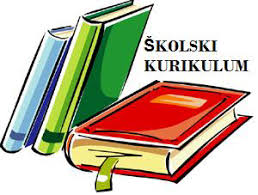   šk. god. 2019./2020.OSNOVNI PODATCI O ŠKOLIOsnovna  škola  Ivana  Brnjika  Slovaka,  JelisavacAdresa: Ivana Brnjika Slovaka 37Broj i naziv pošte: 31500 NašiceŽupanija: Osječko – baranjskaBroj učenika: I.  –   IV.   88V. – VIII.  86ukupno:   174Broj odjela razredne nastave: 8Broj odjela premetne nastave: 4Ukupno: 12Broj područnih škola: 2Broj djelatnika: učitelja razredne nastave: 8učitelja predmetne nastave: 14stručnih suradnika: 1ostalih djelatnika: 7Ravnateljica škole: Ljerka ĆorkovićNa osnovi članka 28. Zakona o odgoju i obrazovanju u osnovnoj i srednjoj školi i članka  51. Statuta Osnovne škole Ivana Brnjika Slovaka Jelisavac, a na prijedlog Učiteljskog vijeća, Vijeća roditelja i ravnateljice škole, Školski odbor na  sjednici održanoj 2. listopada 2019.  donosiŠKOLSKI KURIKULUMU školskoj realnosti kurikulum u sebi sadrži sve sadržaje, procese i aktivnosti koji imaju za cilj ostvarivanje ciljeva i zadataka obrazovanja na način da se promoviraju intelektualni, osobni, društveni i fizički razvoj djece/učenika. Uz službeni program, kurikulum sadrži aktivnosti i sadržaje koji se mogu smatrati neformalnim. To su sadržaji i aktivnosti po kojima se škola prepoznaje.Školski kurikulum utvrđuje dugoročni i kratkoročni plan i program rada škole kroz izbornu nastavu, izvannastavne i izvanškolske aktivnosti, dodatnu i dopunsku nastavu te druge odgojno - obrazovne programe i projekte. U izradi školskog kurikuluma stavljen je naglasak na specifičnosti škole i sredine u kojoj škola djeluje. Pri tom se za polazište rada na sadržajima školskog kurikuluma uzimaju potrebe i interesi naših učenika, roditelja i lokalne zajednice. U planiranju aktivnosti vodimo se načelima individualizma, nepristranosti i transdisciplinarnosti. Bitne pretpostavke ostvarivanju ciljeva postavljenih u kurikulumu su: postojanje stručne kompetencije učitelja, kvalitetna suradnja na relaciji roditelj – škola, podrška i pomoć lokalne zajednice. Školski kurikulum je razrađen po odgojno – obrazovnim područjima.KARAKTERISTIKE ŠKOLSKOG KURIKULUMA:- težište obrazovnog procesa nije više sadržaj već cilj i rezultat obrazovanja- razvoj sustava i samoprocjene u obrazovanju- usmjerenost prema kvaliteti rezultata- usmjerenost na učenika i proces učenja- samostalnost i razvoj škole- stručnu samostalnost i odgovornost učitelja- lokalna i šira podrška zajednice za učinkovit i kvalitetan obrazovni sustavŠKOLSKIM   KURIKULUMOM   UTVRĐUJE   SE:- aktivnost, program i/ili projekt- ciljevi aktivnosti, programa i/ili projekta- namjena aktivnosti, programa i/ili projekta- nositelji aktivnosti, programa i/ili projekta- način realizacije aktivnosti, programa i/ili projekta- vremenik aktivnosti, programa i/ili projekta- detaljan troškovnik aktivnosti, programa i/ili projekta- način vrednovanjaVIZIJA ŠKOLE Svaki učenik može uspjeti. Želimo školu koja će pomoći svim učenicima da ostvare svoje najviše potencijale i razviju osobnu odgovornost i samopouzdanje. PODRUČJA KURIKULUMA:Izborna nastava  Izborna nastava pruža svim učenicima podjednaku mogućnost izbora nastavnog predmeta iz ponuđenih odgojno – obrazovnih sadržaja u školi. Izborna nastava obvezatna je za učenike koji su se za neki izborni program opredijelili. Svrha je izborne nastave da omogući učeniku slobodno kreiranje odgojno – obrazovnog procesa u kojem će već usvojena znanja proširiti u području koje ga posebno zanima ili za što ima određenu sklonost. Učenicima naše škole ponuđena je izborna nastava iz slijedećih predmeta: strani jezici (njemački), informatika i vjeronauk.Izbornom nastavom iz informatike obuhvaćeni su učenici viših razreda. Nastava se realizira po 2 sata tjedno po skupini. Izborna nastava iz vjeronauka organizirana je za učenike 1. – 8. razreda. Nastava se provodi  2 sata tjedno. Realizira se prema Programu vjeronauka u osnovnoj školi. Izborna nastava stranog jezika, vjeronauka i informatike propisana je Nastavnim planom i programom za osnovnu školu. Dodatna nastava  Dodatna nastava ustrojena je  za one koji pokazuju izniman interes za određeni predmet i za one koje smatramo da su daroviti učenici. ''Osnovna škola dužna je organizirati uočavanje, školovanje, praćenje i poticanje darovitih učenika, te organizirati dodatni rad prema njihovim sklonostima, sposobnostima i interesima.''Sadržaji dodatne nastave temelje se na sadržajima redovne nastave, što znači da učenici proširuju i produbljuju znanja sadržajima iz svog okruženja. Učitelji pažljivo odabiru dodatne sadržaje te ih učenicima prezentiraju na  zanimljiv način.Dopunska nastava  Dopunska nastava ustrojena je za učenike koji imaju teškoće u svladavanju  redovnog programa nastave. Učenicima koji iz bilo kojih razloga zaostaju za svojim suučenicima treba pomoći da usvoje nastavno gradivo i u potpunosti razviju svoje sposobnosti neovisno o uzrocima teškoća. Kao sadržaj rada dopunske nastave, učitelji odabiru one sadržaje iz nastavnog programa koje pojedini učenici nisu usvojili u redovnoj nastavi. Rješavajući te zadatke, učenici  „popunjavaju’’ praznine u svom znanju što  im omogućava daljnje redovno praćenje nastave određenog predmeta.Pojedini učenici koji imaju teškoća u svladavanju programa uključeni su u dopunsku nastavu na određeno vrijeme sve dok im je takav oblik rada potreban.Izvannastavne i izvanškolske  aktivnosti  U školi se izvode izvannastavne aktivnosti radi zadovoljavanja različitih potreba i interesa učenika. Izvannastavne aktivnosti planiraju se školskim kurikulumom i godišnjim Planom i programom neposrednih nositelja odgojno-obrazovne djelatnosti u školi. One su vrlo koristan i efikasan poticaj učenika na kreativnost, a učenici se uključuju ovisno o vlastitim sklonostima, interesima i talentima.Izvannastavne i izvanškolske aktivnosti često su vrlo uspješan način da se kod učenika “potroši višak energije”, usmjeri njegova aktivnost na zdrave, zanimljive, kreativne i društveno prihvatljive načine ponašanja, reagiranja i provođenja slobodnog vremena.Izvannastavnu aktivnost učenik odabire prema osobnim sklonostima i interesima, a može se angažirati u različitim područjima rada u školi ili izvan škole.Načini i metode realizacije su pretežito radioničkoga, projektnoga, skupno-istraživačkoga, samoistraživačkog tipa odgojno-obrazovnog rada, terenske nastave i drugih aktivnih didaktičko-metodičkih pristupa. Izvannastavne aktivnosti imaju veliku ulogu u sprječavanju društveno neprihvatljivoga ponašanja, a iznimno su poticajne za samoaktualizaciju učenika i samostalno-istraživačko učenje.Izvanučionična nastavaIzvanučionična nastava je oblik nastave koji podrazumijeva ostvarivanje planiranih programskih sadržaja izvan škole.Cilj izvanučionične nastave je učenje  otkrivanjem u neposrednoj životnoj stvarnosti u kojoj se učenici susreću s prirodnom i kulturnom okolinom i ljudima koji u njoj žive.Rad izvan škole potiče radost otkrivanja, istraživanja i stvaranja, pogodan je za timski rad, utječe na stvaranje kvalitetnih odnosa unutar odgojno-obrazovne skupine te potiče intelektualna čuvstva.U izvanučioničku nastavu spadaju: izleti, ekskurzije, odlasci u kina, kazališta, galerije, i druge ustanove, terenska nastava, „škola u prirodi“ i drugi slični organizirani oblici poučavanja/učenja izvan škole.Izlet je poludnevni ili cjelodnevni zajednički odlazak učenika i učitelja u mjestu u kojem je škola ili izvan njega, a koji organizira i izvodi škola u svrhu ispunjavanja određenih odgojno obrazovnih ciljeva i zadaća.Ekskurzija je jednodnevno ili višednevno putovanje radi posjeta prirodnim, kulturnim i  povijesnim odredištima izvan sjedišta škole, u skladu s ciljevima i zadaćama škole.U pravilu školske se ekskurzije izvode za razred.Škola u prirodi je oblik nastave koji se organizira višednevno na posebno odabranom prirodnom odredištu s odgovarajućim uvjetima zatvorenog i otvorenog prostora za poučavanje i učenje.SADRŽAJ:IZBORNA NASTAVANjemački jezikInformatikaVjeronaukDODATNA NASTAVAMatematikaGeografija PovijestKemija - BiologijaEngleski jezikDOPUNSKA NASTAVAHrvatski jezikHrvatski jezikMatematikaGeografija  PovijestKemija - BiologijaEngleski jezikEngleski jezik IZVANNASTAVNE AKTIVNOSTIZabavna MatematikaIzražajno čitanjeSportska  skupinaEkološka grupaSportska  skupinaDomaćinstvoMalik kreativciSportska skupinaLikovna skupinaVjeronaučna skupinaOčuvanje slovačke kulturne baštineNovinarska skupina Pjevački zborSportskaKlub američke kultureEkoloziUčenička zadruga  JelisavcRukotvorineRučni radDrotarstvoCvjećariKlub mladih tehničara JelisavacŠkolski sportski klub Vihor5)  IZVANŠKOLSKE   AKTIVNOSTIDVD Jelisavac, Breznica NašičkaNK „Vihor“ JelisavacNK „Lađanska“, LađanskaNK „Mladost“ Našička BreznicaNK „Fešk” FeričanciNK „Omladinac” NizaDŠA NizaNK „Jedinstvo“, Donji MiholjacNogometna akademija „Krpan - Babić“, OsijekRK  „Nexe“, NašiceOdbojkaški ženski klub NašiceKarate klub NašiceSKUD „I. B. Slovak“, JelisavacOsnovna glazbena škola „kontesa Dora“ NašiceTae Kwan Do klub NašiceNK „ Jedinstvo“, Donja MoticinaNK „ Maritn“, MartinStreljački klub, NašiceRitmika DND, NašiceŠkola stranih jezika „Alicia“ Našice6) IZVANUČIONIČKA NASTAVA7)  KORELACIJSKO   INTEGRACIJSKI   DANIDani kruha i zahvalnosti za plodove zemljeDan kravateTjedan školskih knjižnicaDan sjećanja na VukovarU susret BožićuValentinovoMaškare Dan ružičastih majicaSvjetski dan vodaDan planeta ZemljeDan obiteljiSvjetski dan sportaDan HOO-aSvjetski dan prve pomoćiEuropski tjedan zaštite osobnih podatakaKorizma i priprema za UskrsDan broja πDan hrvatskog jezikaDan dječje knjigeSvjetski dan vatrogasacaVečer matematike8)  IZLETI I EKSKURZIJE Škola u prirodi u SlovačkojJednodnevni izlet PN i  RNŠkola u prirodi,  IV raz.Park prirode Papuk , 3 raz.9)  PROJEKTI U NASTAVIPlastičnim čepovima do skupih lijekova (I.-VIII. r.)Marijini obroci (I.-VIII. r.)Poklonimo knjigu školskoj knjižnici Sakupljajmo zajedno stare baterijePosjet i susret učenika iz Našica i Jelisavca s učenicima OŠ Jana Čajaka u Bačkom PetrovcuIZBORNA NASTAVADODATNA NASTAVA - LAĐANSKA, I. – IV. razreda	DODATNA NASTAVA – PŠ BREZNICA NAŠIČKA, I. – IV. razreda	DODATNA NASTAVA – MATIČNA ŠKOLA, I. – IV. razreda	DOPUNSKA NASTAVA- LAĐANSKA, I. – IV. razredaDOPUNSKA NASTAVA-  PŠ BREZNICA NAŠIČKADOPUNSKA NASTAVA- MATIČNA ŠKOLA, I. – IV. razredaIZVANNASTAVNE AKTIVNOSTI- LAĐANSKA, I. – IV. razredaIZVANNASTAVNE AKTIVNOSTI- PŠ BREZNICA NAŠIČKAIZVANNASTAVNE AKTIVNOSTI – MATIČNA ŠKOLA, I. – IV. razredaIZVANUČIONIČNA NASTAVA- LAĐANSKA, I. – IV. razredaIZVANUČIONIČNA NASTAVA – PŠ BREZNICA NAŠIČKAIZVANUČIONIČNA NASTAVA - MATIČNA ŠKOLA, I. – IV. razredaIZVANŠKOLSKE AKTIVNOSTIKorelacijsko integracijski dani - LAĐANSKA, I. – IV. razredINTEGRACIJSKO – KORELACIJSKI DANI / TJEDNI – PŠ  BREZNICA NAŠIČKAINTEGRACIJSKO – KORELACIJSKI  DANI / TJEDNI - MATIČNA ŠKOLA, V.- VIII. razredaINTEGRACIJSKO – KORELACIJSKI  DANI / TJEDNI - MATIČNA ŠKOLA, I. – IV. razredaIZLETI I EKSKURZIJE – LAĐANSKAIZLETI I EKSKURZIJE – BREZNICA NAŠIČKA IZLETI I EKSKURZIJE – MATIČNA ŠKOLA, I. – VIII. ŠKOLSKI PROJEKTI – MATIČNA ŠKOLA, I. – IV. razredaŠKOLSKI PROJEKTI – BREZNICA NAŠIČKAŠKOLSKI PROJEKTI – LAĐANSKAŠKOLSKI PROJEKTI  OD I.- VIII. razredaAktivnost, program iliprojektCiljeviNamjenaNositelji i njihovaodgovornostNačin realizacijeVremenikOkvirni troškovnikNačin njegova praćenjaNJEMAČKI JEZIKIV. razredUpoznavanje učenika s kulturom i civilizacijom njemačkog govornog područja. Usvajanja osnova znanja potrebnih za razumijevanje zakonitosti njemačkog jezika.Svladati osnove fonetskih i fonoloških izražajnih elemenata, pročitati jednostavni tekst s poznatim vokabularom, svladati osnove ortografije, dopuniti riječima nepotpune rečenice, razumjeti jednostavni govorni tekst, reći nešto jednostavnim riječima o sebi , svojoj obitelji i sl., svladati jezične sadržaje propisane nastavnim planom i programom.Silvija Knežević, učiteljica engleskog i njemačkog jezika.Nastava prema planu i programu (2 sata tjedno, 70 sati u šk. godini)Školska godina 2019./2020.Potrošni materijal za rad učenika u šk. godini – 100 kn. Papir za fotokopiranje – 50 kn.Brojčano ocjenjivanje i pismeno praćenje učenika. Izborna nastava njemačkog jezika sastavni je dio općeg uspjeha.NJEMAČKI JEZIK 5.,6.,7., 8. razrediUsvajanje osnova znanja potrebnih za razumijevanje zakonitosti njemačkog jezikaUpoznavanje s jezikom, običajima i kulturom naroda i zemalja njemačkog govornog područjaUsvojiti određene gramatičke jedinice, proširivanje vokabulara, razvoj pravopisa i pravogovora  njemačkog jezikaSilvija Knežević, učiteljica engleskog i njemačkog jezikaNastava prema planu i programu (2 sata tjedno, 70 sati u šk. godini)Školska godina 2019./2020.Potrošni materijal za rad učenika tijekom šk. godine 100 knPapir za fotokopiranje50 knBrojčano ocjenjivanje  i pismeno praćenje   učenika tijekom školske godine.Izborna nastava njem. jezika je sastavni dio općeg uspjeha;  drugi strani jezik u svrhu razvijanja pozitivnih vrijednosti kod učenika-INFORMATIKA7., 8. razredObučiti učenike sukladno planu i programu, za uporabu računala i primjenu teoretskih znanja u svakodnevnoj računalnoj komunikaciji i praksiOsposobljavanje učenika za uporabu različitih računalnih operacija u svakodnevnom života.Bojan Fuderer,učitelj fizike i politehnikeNastava prema planu i programu (2 sata tjedno, 70 sati u šk. godini)Školska godina 2019./2020.Potrošni materijal za rad učenika200 knPismeno praćenje i brojčano ocjenjivanje učenika, ovaj izborni program je sastavni dio općeg uspjeha učenika i jedan od čimbenika izgradnje pozitivnih vrijednosti kod djece i mladeži, te stjecanje osnovnih znanja o primjeni informatičkih tehnologija.VJERONAUKI.-VIII. r.Izgraditi zrelu ljudsku i vjerničku osobnost, te odgovornu savjest u odnosu prema sebi, drugima, društvu i svijetu i to na temelju Božje objave, kršćanske Tradicije i crkvenog Učiteljstva.Omogućiti učenicima cjelovitije upoznavanje središnjih vjerskih tema koje će im pomoći da u duhu vjere upoznaju, razjasne i nadvladaju osobne i zajedničke probleme tijekom svog odrastanja.Ana-Mari Kuncinam vjeroučiteljicai velečasni Nikola LegacNastava prema planu i programu        (2 sata tjedno, 70 sati u šk. godini)Izvanučionična nastava u Lađanskoj,5 sati te dva sata u šestom razredu.Školska godina 2019./2020.Potrošni materijal za rad učenika 50,00 knStručno usavršavanje vjeroučiteljaPismeno praćenje i brojčano ocjenjivanje učenika.Aktivnost, program ili projektCiljeviNamjenaNositelji i njihova odgovornostNačin realizacijeVremenikOkvirni troškovnikNačin njegova praćenjaMATEMATIKAPoticati interes uč. za proširenim mat. znanjem, razvoj log. mišljenja, zaključivanjaRazvijanje sposobnosti  i umijeća rješavanja matematičkih problemaUčiteljica Biljana Šišan i Dino Mitar i učenici 
I.- IV. rŠkolski satTijekom školske godine 2019./2020.dodatni listići, oko 40 kn/komredovito praćenje te brojčano i opisno ocjenjivanje, natjecanja iz matematike Aktivnost,program i /ili projektCiljeviNamjenaNositeljiNačinrealizacijeVremenikOkvirni troškovnikNačin njegova praćenjaMATEMATIKAPoticati interes uč. za proširenim mat. znanjem, razvoj log. mišljenja, zaključivanja.  Razvijanje sposobnosti  i umijeća rješavanja matematičkih problemaUčiteljice Ivana Šimurda i  Maja Knežević, učeniciŠkolski satTijekom školske godine 2019./2020.dodatni listići, oko 40 kn/komredovito praćenje te brojčano i opisno ocjenjivanje, natjecanja iz matematikeAktivnost, program ili projektCiljeviNamjenaNositelji i njihova odgovornostNačin realizacijeVremenikOkvirni troškovnikNačin njegova praćenjaMATEMATIKAIndividualno raditi s učenicima koji pokazuju sklonost da mogu više te poticati razvoj njihovih sposobnostiPoticati učenike koji mogu više, usmjeravati ih u povećanju svojih mogućnostiUčiteljica V.Hacekova, učenici
II. razreda Rad na dodatnim zadacima  koji su u skladu s predviđenim planom i programom, školski satTijekom školske godine 2019./2020.dodatni listići, oko 40 kn/komOpisno praćenje napredovanja učenika MATEMATIKAIndividualno raditi s učenicima koji pokazuju veće matematičke mogućnosti i sposobnostiPoticati učenike u napredovanju, povećanju interesa, te mogućnosti u području matematikeUčiteljica S.Pavić, , učenici III. razredaRad na dodatnim zadacima  koji su u skladu s predviđenim planom i programom, školski satTijekom školske godine 2019./2020.Izrada dodatnih listića do    50, 00 knPrimjena u nastavi i svakodnevnom životuMATEMATIKAIndividualno raditi s učenicima koji pokazuju veće matematičke mogućnosti i sposobnostiPoticati učenike u napredovanju, povećanju interesa, te mogućnosti u području matematikeUčiteljica M.Krivošić, učenici IV. razredaRad na dodatnim zadacima  koji su u skladu s predviđenim planom i programom, školski satTijekom školske godine 2019./2020.Izrada dodatnih listića do    50, 00 knPrimjena u nastavi i svakodnevnom životuMATEMATIKAIndividualno raditi s učenicima koji pokazuju sklonost da mogu više te poticati razvoj njihovih sposobnostiPoticati učenike koji mogu više, usmjeravati ih u povećanju svojih mogućnostiUčiteljica, M.Maras, učenici
I. razreda Rad na dodatnim zadacima  koji su u skladu s predviđenim planom i programom, školski satTijekom školske godine2019/2020. dodatni listići, oko 40 kn/komOpisno praćenje napredovanja učenika Matična škola Jelisavac  V.-VIII.Matična škola Jelisavac  V.-VIII.Matična škola Jelisavac  V.-VIII.Matična škola Jelisavac  V.-VIII.Matična škola Jelisavac  V.-VIII.Matična škola Jelisavac  V.-VIII.Matična škola Jelisavac  V.-VIII.Matična škola Jelisavac  V.-VIII.MATEMATIKA(5.-8. razred)Obrada novih matematičkih sadržaja, utvrđivanje gradiva redovne nastave na složenijim zadacima, priprema za natjecanja, primjenjivanje usvojenog znanja u svakodnevnom životu, razvijanje pojmovnog i apstraktnog mišljenja te logičkog zaključivanjaProširivanje sadržaja koji se uče na redovnoj nastavi i pripremanje učenika za sudjelovanje na natjecanjimaIrena Dujmović, učiteljica matematikeRad u četiri skupine, školski satŠkolska godina 2019./2020.Papir za fotokopiranje i izradu zadataka50 kn Opisno praćenje tijekom školske godineGEOGRAFIJAObrada novih  sadržaja, utvrđivanje gradiva redovne nastave na složenijim zadacima, priprema za natjecanja, primjenjivanje usvojenog znanja u svakodnevnom životu, razvijanje pojmovnog i apstraktnog mišljenja te logičkog zaključivanjaProširivanje sadržaja koji se uče na redovnoj nastavi i pripremanje učenika za sudjelovanje na natjecanjimaučiteljica Katarina HlobikŠkolski sat, jedan sat tjednotijekom školske godine 2019./2020.Papir za fotokopiranje i izradu zadataka50 knOpisno praćenje tijekom školske godinePOVIJESTObrada novih  sadržaja, utvrđivanje gradiva redovne nastave na složenijim zadacima, priprema za natjecanja, primjenjivanje usvojenog znanja u svakodnevnom životu, razvijanje pojmovnog i apstraktnog mišljenja te logičkog zaključivanjaProširivanje sadržaja koji se uče na redovnoj nastavi i pripremanje učenika za sudjelovanje na natjecanjimaučiteljica Katarina HlobikŠkolski sat, jedan sat tjednotijekom školske godine 2019./2020.Papir za fotokopiranje i izradu zadataka50 knOpisno praćenje tijekom školske godineBIOLOGIJA I KEMIJAUtvrđivanje i proširivanje gradiva s redovne nastave, rad s učenicima koji pokazuju interes za gradivo te priprema za natjecanje.Proširivanje sadržaja koji se obrađuju na redovnoj nastavi i pripremanje učenika za natjecanja. Iva Pavlović, učiteljica biologije i kemijeJedan školski sat tjednoškolska godina 2019./2020.Papir za fotokopiranje i izradu zadataka -50knOpisno praćenje napredovanja učenikaENGLESKI JEZIK,8. RAZREDIndividualno raditi s učenicima koji pokazuju sklonost da mogu više te poticati razvoj njihovih sposobnostiProširivanje sadržaja koji se uče na redovnoj nastavi i pripremanje učenika za sudjelovanje na natjecanjimaSilvija Knežević,učiteljica engleskog jezika i njemačkog jezikaRad u jednoj skupini tijekom školske godine 2019./2020.Papir za fotokopiranje i izradu zadataka50 kn Opisno praćenje tijekom školske godineAktivnost, program ili projektCiljeviNamjenaNositelji i njihova odgovornostNačin realizacijeVremenikOkvirni troškovnikNačin njegova praćenjaHRVATSKI JEZIKMATEMATIKAPonavljanje i uvježbavanje nastavnih sadržaja koji nisu ostvareni u redovnoj nastaviRazvijanje sigurnosti, povjerenja i osjećaja uspješnostiUčiteljica B. Šišan i  Dino Mitaručenici I - IV.r.Školski satTijekom školske godine2019./2020.ništaredovito praćenje te brojčano i opisno ocjenjivanje sa svrhom poboljšanja konačne ocjene iz predmeta Aktivnost,program i /ili projektCiljeviNamjenaNositeljiNačinrealizacijeVremenikOkvirni troškovnik  Način njegova praćenjaHRVATSKI JEZIKUvježbavanje  i ponavljanje  sadržaja iz predmeta hrvatskog jezika  koji nisu usvojeni tijekom redovite nastave.Razvijanje sigurnosti, povjerenja i osjećaja uspješnosti u ovladavanju nastavnog gradivaUčiteljice Ivana Šimurda i Maja Knežević,učenici Školski satTijekom školske godine 2019./2020.    ----redovito praćenje te brojčano i opisno ocjenjivanje sa svrhom poboljšanja konačne ocjene iz predmetaMATEMATIKAUvježbavanje  i ponavljanje temeljnih matematike. znanja koja nisu usvojena tijekom redovite nastaveRazvijanje sigurnosti, povjerenja i osjećaja uspješnosti u ovladavanju nastavnog gradiva.Učiteljice Ivana Šimurda i Maja Knežević, učeniciŠkolski satTijekom školske godine 2019./2020.    ----redovito praćenje te brojčano i opisno ocjenjivanje sa svrhom poboljšanja konačne ocjene iz predmetaAktivnost, program ili projektCiljeviCiljeviNamjenaNositelji i njihova odgovornostNačin realizacijeVremenikOkvirni troškovnikNačin njegova praćenjaHRVATSKI JEZIKMATEMATIKAPonavljanje i uvježbavanje nastavnih sadržaja koji nisu ostvareni u redovnoj nastaviPonavljanje i uvježbavanje nastavnih sadržaja koji nisu ostvareni u redovnoj nastaviRazvijanje sigurnosti, povjerenja i osjećaja uspješnostiUčiteljica V.Hacekova, učenici
II. razreda individualizirani pristupTijekom školske godine 2019./2020.Izrada listića50, 00 knOpisno praćenje napredovanje učenika HRVATSKI JEZIKMATEMATIKAPonavljanje i uvježbavanje nastavnih sadržaja koji nisu ostvareni u redovnoj nastaviPonavljanje i uvježbavanje nastavnih sadržaja koji nisu ostvareni u redovnoj nastaviRazvijanje sigurnosti, povjerenja i osjećaja uspješnostiUčiteljica S.Pavić, učenici III. razredaindividualizirani pristupTijekom školske godine 2019./2020.Izrada listića50, 00 knOpisno praćenje  napredovanje učenika. HRVATSKI JEZIK

MATEMATIKAPonavljanje i uvježbavanje nastavnih sadržaja koji nisu ostvareni u redovnoj nastaviPonavljanje i uvježbavanje nastavnih sadržaja koji nisu ostvareni u redovnoj nastaviRazvijanje sigurnosti, povjerenja i osjećaja uspješnostiUčiteljica M.Krivošić, učenici IV. razredaindividualizirani pristupTijekom školske godine 201./2020.Izrada listića50, 00 knOpisno praćenje  napredovanje učenika. HRVATSKI JEZIK

MATEMATIKAPonavljanje i uvježbavanje nastavnih sadržaja koji nisu ostvareni u redovnoj nastaviPonavljanje i uvježbavanje nastavnih sadržaja koji nisu ostvareni u redovnoj nastaviRazvijanje sigurnosti, povjerenja i osjećaja uspješnostiUčiteljica, M.Maras, učenici
I. razreda individualizirani pristupTijekom školske godine 2019./2020.Izrada listića50, 00 knOpisno praćenje napredovanja učenika.DOPUNSKA NASTAVA             V.   -    VIII.DOPUNSKA NASTAVA             V.   -    VIII.DOPUNSKA NASTAVA             V.   -    VIII.DOPUNSKA NASTAVA             V.   -    VIII.DOPUNSKA NASTAVA             V.   -    VIII.DOPUNSKA NASTAVA             V.   -    VIII.DOPUNSKA NASTAVA             V.   -    VIII.DOPUNSKA NASTAVA             V.   -    VIII.DOPUNSKA NASTAVA             V.   -    VIII.MATEMATIKA(5.-8. razred)Pomoć u učenju učenicima koji teže savladavaju gradivo te učenicima po prilagođenom programuOvladavanje temeljnim znanjima kao preduvjetom uspješnosti nastavka školovanjaOvladavanje temeljnim znanjima kao preduvjetom uspješnosti nastavka školovanjaIrena Dujmović, učiteljica matematikeRad u četiri skupine, školski satŠkolska godina 2019./2020.Papir za fotokopiranje i izradu zadataka50 knVrednovanje sukladno pravilniku o ocjenjivanjuHRVATSKI JEZIKPomoć u učenju učenicima koji teže savladavaju gradivo te učenicima po prilagođenom programuOvladavanje temeljnim znanjima kao preduvjetom uspješnosti nastavka školovanjaOvladavanje temeljnim znanjima kao preduvjetom uspješnosti nastavka školovanjaKatarina Najmenik, učiteljica hrvatskoga jezikaRad u dvije skupine Školska godina 2019./2020.Papir za fotokopiranje i izradu zadataka50 knVrednovanje sukladno pravilniku o ocjenjivanjuHRVATSKI JEZIKPomoć u učenju učenicima koji teže savladavaju gradivo te učenicima po prilagođenom programuOvladavanje temeljnim znanjima kao preduvjetom uspješnosti nastavka školovanjaOvladavanje temeljnim znanjima kao preduvjetom uspješnosti nastavka školovanjaĐurđica Ivanović, učiteljica hrvatskoga jezikaRad u dvije skupine Školska godina 2018./2019.Papir za fotokopiranje i izradu zadataka50 knVrednovanje sukladno pravilniku o ocjenjivanjuENGLESKI JEZIK(5. i 6. razred)Pomoć u učenju učenicima koji teže savladavaju gradivo te učenicima po prilagođenom programuOvladavanje temeljnim znanjima kao preduvjetom uspješnosti nastavka školovanjaOvladavanje temeljnim znanjima kao preduvjetom uspješnosti nastavka školovanjaSnježanaKubala,učiteljica engleskoga jezikaRad u jednoj skupiniŠkolska godina 2019./2020.Papir za fotokopiranje i izradu zadataka50 knVrednovanje sukladno pravilniku o ocjenjivanjuPOVIJESTPomoć u učenju i uspješnom savladavanju redovitog nastavnog sadržajaOvladavanje temeljnim znanjima kao preduvjetom uspješnosti nastavka školovanjaOvladavanje temeljnim znanjima kao preduvjetom uspješnosti nastavka školovanjaKatarina Hlobik, učiteljica geografije i povijestiškolski satŠkolska godina 2019./2020.Papir za fotokopiranje i izradu zadataka50 knVrednovanje sukladno pravilniku o ocjenjivanjuGEOGRAFIJA Pomoć u učenju i uspješnom savladavanju redovitog nastavnog sadržajaOvladavanje temeljnim znanjima kao preduvjetom uspješnosti nastavka školovanjaOvladavanje temeljnim znanjima kao preduvjetom uspješnosti nastavka školovanjaKatarina Hlobik, učiteljica geografije i povijestiškolski satŠkolska godina 2019./2020.Papir za fotokopiranje i izradu zadataka50 knVrednovanje sukladno pravilniku o ocjenjivanjuKEMIJA I BIOLOGIJAPomoć slabijim učenicima i učenicima po prilagođenom programu u ovladavanju temeljnim znanjima.Ovladavanje temeljnim znanjima kao preduvjetom uspješnosti nastavka školovanja.Ovladavanje temeljnim znanjima kao preduvjetom uspješnosti nastavka školovanja.Iva Pavlović, učiteljica biologije i kemijePonavljanje i uvježbavanje sadržaja rada, jedan školski satškolska godina 2019./2020.Potrošni materijal za posebne listiće i zadatke –50,00 knVrednovanje sukladno pravilniku o ocjenjivanjuENGLESKI JEZIK(7. razred)Ponavljanje i uvježbavanje nastavnih sadržaja koji nisu ostvareni u redovnoj nastaviOvladavanje temeljnim znanjima kao preduvjetom uspješnosti nastavka školovanjaOvladavanje temeljnim znanjima kao preduvjetom uspješnosti nastavka školovanjaSilvija Knežević,učiteljica engleskoga jezika i njemačkog jezikaRad u jednoj skupiniŠkolska godina 2019./2020.Papir za fotokopiranje i izradu zadataka50 knVrednovanje sukladno pravilniku o ocjenjivanjuAktivnost, program ili projektCiljeviNamjenaNositelji i njihova odgovornostNačin realizacijeVremenikOkvirni troškovnikNačin njegova praćenja

MALI KREATIVCI
Razvijati kod učenika osjećaj za estetiku i umjetnost.
Potaknuti učenike u razvoju kreativnosti i stjecanju samopouzdanja.
Učiteljica B.Šišan i učenici od I.-IV. razredaškolski satTijekom školske godine 2019./2020.
ništa Sudjelovanje na školskim priredbama, prigodni igrokazi, razredne slikovnice.SPORTSKASKUPINAPoticati učenike na aktivno bavljenje sportom.Razvijati sportski duh i pozitivan odnos prema sportu. Učiti kroz igru.Učitelj D. Mitar i učenici od I.-IV. razredaškolski satTijekom školske godine 2019./2020.ništaSportska natjecanja na među razrednoj i školskoj razini.Aktivnost,program i /ili projektCiljeviNamjenaNositeljiNačinrealizacijeVremenikOkvirni troškovnikNačin njegova praćenjaSPORTSKASKUPINAPoticati učenike na aktivno bavljenje sportom.Razvijati sportski duh i pozitivan odnos prema sportu. Učiti kroz igru.Učiteljica Ivana Šimurda  učenici od I.-IV.razredaŠkolski satTijekom školske godine 2019./2020.ništaSportska natjecanja na među razrednoj i školskoj razini.DOMAĆINSTVOPripremiti učenike za svakodnevni život kroz različite aktivnosti (izrada predmeta korisnih u kućanstvu, priprema jednostavnih obroka i njihovo posluživanje, čuvanje namirnica).Stjecanje znanja i vještina potrebnih u svakodnevnom životu te razvijanje radnih navika, spretnosti, kreativnosti, preciznosti. Učiteljica Maja Knežević i učenici od I.-IV.razredaŠkolski satTijekom školske godine2019./2020 -materijali potrebni za izradu rekvizitaOpisno praćenje učenika u napredovanju i zalaganju. Izložbe na školskoj razini.Aktivnost, program ili projektCiljeviNamjenaNositelji i njihova odgovornostNačin realizacijeVremenikOkvirni troškovnikNačin njegova praćenjaEKOLOŠKA SKUPINAPromicati ekološke spoznaje, posebno odgoj djece i mladeži o potrebi i načinu čuvanja okoliša.Promicati ekološke spoznaje u lokalnoj zajednici.Učiteljica: Mara Krivošić i učenici IV. razredaškolski sat, terenska nastavaTijekom školske godine 2019./2020.
ništa Opisno praćenje učenika u napredovanju i zalaganju, modna revija.SPORTSKA
SKUPINAPoticati učenike na aktivno bavljenje sportom.Razvijati sportski duh i pozitivan odnos prema sportu. Učiti kroz igru.Učiteljica; S. Pavić i učenici III. razredaškolski satTijekom školske godine2019./2020.ništaSportska natjecanja na među razrednoj i školskoj razini.IZRAŽAJNO ČITANJE Razvoj čitalačkih sposobnosti, interesa za čitanje i ljubavi prema pisanoj riječi.Stvaranje čvrstog i kritičkog stava u iznošenju vlastitog mišljenja i samostalnosti učenika.Učiteljica Vesna Hacekova,učenici II. razreda školski satTijekom školske godine 2019./2020.ništa Opisno praćenje učenika u napredovanju i zalaganju. Sudjelovanje na školskim priredbama i razrednom projektu ČITAMO STO NA SATZABAVNA MATEMATIKARazvijanje matematičkog i logičkog mišljenja i zaključivanjaOsvijestiti učenike da je matematika svagde oko nasUčiteljica Mirjana Maras ,  učenici I. razredaškolski satTijekom školske godine2019./2020. ništaOpisno praćenje učenika u napredovanju i zalaganju.Aktivnost, program iliprojektCiljeviNamjenaNositelji i njihovaodgovornostNačin realizacijeVremenikOkvirni troškovnikNačin njegova praćenjaNačin njegova praćenja  Matična škola Jelisavac  V.-VIII.  Matična škola Jelisavac  V.-VIII.  Matična škola Jelisavac  V.-VIII.  Matična škola Jelisavac  V.-VIII.  Matična škola Jelisavac  V.-VIII.  Matična škola Jelisavac  V.-VIII.  Matična škola Jelisavac  V.-VIII.  Matična škola Jelisavac  V.-VIII.  Matična škola Jelisavac  V.-VIII.NOVINARSKARazvijanje pisanog izraza, poznavanje pravopisa. Praćenje zbivanja u školi i školskoj sredini. Izrada školskih novina. Razvijanje sposobnosti izražajnog čitanja, govorenja, glume;Prikazati roditeljima i užoj i široj zajednici ovaj oblik učeničkog stvaralaštva,Promidžba školeKatarina Najmenikvoditeljica i učenici  5. - 8. razreda Izvannastavne aktivnosti,Jedna skupina – jedan sat tjednoŠkolska godina 2019./2020.Troškovi za materijale potrebne za nastupe, prijevoz na natjecanja, troškovi izrade novina, papir za preslik i ispisi (1000 kn)Troškovi za materijale potrebne za nastupe, prijevoz na natjecanja, troškovi izrade novina, papir za preslik i ispisi (1000 kn)Pismeno praćenje napredovanja učenika,Sudjelovanje na susretima i smotrama učeničkog stvaralaštvaOČUVANJE SLOVAČKE KULTURNE BAŠTINERazvijati kod učenika ljubav prema slovačkoj poeziji, slovačkoj tradiciji i kulturnoj baštini. Razvijanje govornog izražavanja i upoznavanje kulture i običaja u Slovačkoj te sličnostii raznolikosti u HrvatskojRazvijanje interesa za baštinu predaka.Potaknuti djecu na kreativnost i stjecanjesamopouzdanja.Učiteljica slovačkog jezika, Branka Kandžera i učenici I. – VIII. razredaUčenici se sastaju četiri puta tjedno, tj. 140 sati godišnje:vježbaju za nastupe,iznose svoje ideje,upoznaju slovačku tradiciju i kulturuŠkolska godina 2019./2020.Potrošni materijal za izradu kostima i sl. (500 kn)Stručno usavršavanje učiteljicePotrošni materijal za izradu kostima i sl. (500 kn)Stručno usavršavanje učiteljicePratiti rad učenika u skupini i pojedinačno, zainteresiranost iangažiranost učenikaPJEVAČKI ZBORUpoznati i usvojiti veći broj napjeva različitog sadržaja.Težiti k lijepom i izražajnom pjevanju.Poticati pozitivne emocije, osjećaj pripadnosti, zajedništva i tolerancije putem zajedničkog pjevanja.Druženje, pjevanje i razvijanje pozitivnih osjećaja prema glazbi.Mirjana Kučić, učiteljica glazbene kulture i učeniciIzvannastavna aktivnost učenika 4. – 8. razreda.- školske priredbe i akademijeŠkolska godina 2018./2019.Papir za fotokopiranje partitura i tekstova pjesama. 30 knPapir za fotokopiranje partitura i tekstova pjesama. 30 knPismeno praćenje učenika u napredovanju i zalaganju. KLUB MLADIH TEHNIČARAUpoznavanje vrsta tehničkih strojeva, materijala i alata i načina rada s njima. Osposobljavanje učenika za pravilno rukovanje alatima i strojevima za obradu materijala.Stjecanje znanja i vještina u korištenju tehničkih alata i strojevaUčitelj Bojan FudererUčenici 5., 6., 7. i 8. razredaPrema planu i programu izvannastavne aktivnostiŠkolska godina 2019./2020.200 kn200 knPohvale, priznanja, rezultati kao poticaj za daljnje razvijanje stvaralačkih sposobnostiSPORTSKAOD 5. DO 8. RAZREDAUključiti što veći broj učenika, omogućiti uvid u rad i učinke svakog učenika u određenom vremenskom razdobljuDa svaki učenik zna zašto vježba, čemu služe pojedine vježbe kao i stjecanje zdravstveno – higijenskih navikaMilenko Krolo, učitelj tjelesne i zdravstvene kultureRazvijanje motoričkih znanja i sposobnosti kao i vrednovanje učinka provedenih programomŠkolska godina 2019./2020.Sportska oprema 1200knSportska oprema 1200knVrednovanje sukladno pravilniku o ocjenjivanju i vrednovanju učenikovih postignuća VJERONAUČNA SKUPINAIzgraditi zrelu ljudsku i vjerničku osobnost, te odgovornu savjest u odnosu prema sebi, drugima, društvu i svijetu i to na temelju Božje objave, kršćanske Tradicije i crkvenog Učiteljstva.Omogućiti učenicima cjelovitije upoznavanje središnjih vjerskih tema koje će im pomoći da u duhu vjere upoznaju, razjasne i nadvladaju osobne i zajedničke probleme tijekom svog odrastanja.Vjeroučiteljica Ana-Mari KuncinamPrema planu i programi izvannastavne aktivnosti, 2 sata tjednoŠkolska godina 2019./2020.200 kn200 knPismeno praćenje učenika u napredovanju i zalaganjuEKOLOZI5.-8.rRazvijati svijest o važnosti očuvanja okoliša kroz različite ekološke akcije i obilježavanje prigodnih datuma tijekom školske godine.Razvijati svijest o važnosti očuvanja okoliša sakupljanjem starog papira i starih baterija te izrađivanjem predmeta od recikliranog materijala.Iva Pavlović, učiteljicabiologije i kemije i učeniciizvannastavna aktivnostiškolska godina 2019./2020.Troškovi za papirPismeno praćenje učenika u napredovanju i zalaganju. Izložbe na školskoj razini.CVJEĆARI5.-8.rPriprema zemlje za sadnju, sadnja i uzgoj ukrasnog bilja te pripremanje za  upotrebu i prodaju.Razvijanje ljubavi prema cvijeću i vrijednostima koje je stvorio čovjek svojim radom. Osposobljavanje učenika za buduće zanimanje ili hobiUčiteljica glazbene kulture i učeniciizvannastavna aktivnostŠkolska godina 2018./2019.Troškovi obrade i uzgoja oko 200knPismeno praćenje učenika u napredovanju i zalaganju . Izložbe na školskoj razini.RUČNI RADCilj je podučitiučenike starimvještinama izraderukotvorina ,                                              očuvanju   tradicionalnih                                   vrijednostiRazvijanje  i                                           njegovanje radnih  navika ,                                  odgovornostisamostalnosti ,                                                           kreativnostiUčiteljica Irena Dujmović i učeniciIzvannastavne aktivnosti, 2 sata tjednoŠkolska godina 2019./2020.Troškovi za materijal, šivanja, pletenja i vezenja oko 200 kn.Pismeno praćenje učenika u napredovanju i zalaganju . Izložbe na školskoj razini.LIKOVNA SKUPINA ( 5. – 8. razreda )  - cilj je stjecanje  likovno estetskih  i uporabljivih znanja- razvijanje sposobnosti i vještina u likovnom izražavanju, odnosno vizualnoj  komunikaciji - učenici razvijaju svoju vizualnu percepciju i spoznajne vrijednosti kroz likovno stvaralaštvo, proširuju  kompetencije vizualnog mišljenja - rješavaju likovne probleme čime razvijaju sposobnosti praktičnog oblikovanja i donošenja estetskih prosudba i odluka te oblikovanja likovnog govora - razvijanje želje učenika za dubljim, sustavnim otkrivanjem i proučavanjem različitih umjetničkih područja- razvijanje sustavnog promatranja i proučavanja umjetničkih djela - razvijanje komunikacije i razmjena ideja među učenicima, a samim time i razvijanje  stvaralačkog mišljenja, vještine istraživanja i vrednovanja Učiteljica Andrea Panjaković - upućuje i predlaže ideje i daje učenicima smjernice za traženje ideja, usmjerava u otkrivanju i razmjeni mišljenja, nadzire sam rad učenika te ih usmjerava u realiziranju ideje - učenici: pohađanje i sudjelovanje u radu grupe sa svojim idejama, navođenjem na rasprave i razmjenu ideja, iskazuju kritičke osvrte na rezultate rada Izvannastavne aktivnosti, 1 sat tjednoŠkolska godina 2019./2020.Planirana sredstva za ovu aktivnost osigurat će roditelji i škola.              - vrednuje se nakon svake realizacije određenog likovnog zadatka i to u krugu učenika razmjenom mišljenja i novih ideja o boljoj realizaciji likovnih problema. Ti rezultati će se u budućnosti koristiti za kreativnije izražavanje među učenicima, a i voditelju kao pomoć u boljoj komunikaciji sa učenicima i boljem usmjeravanju i vođenju učenika kroz istraživanje, otkrivanje  i ostvarivanje ideja. - likovni natječaji i smotre DROTARSTVOCilj je:- upoznati učenike s tradicionalnom vještinom koja je postala dio nacionalnog identiteta Slovaka; - poučiti učenike vještinama izrade rukotvorina; - očuvati tradicionalne vrijednosti i njegovati nacionalnu svijest i međukulturalizamPoticanje i njegovanje radnih navika i vještina, razvijanje kreativnosti i osjećaja za lijepo. Osposobljavanje učenika za buduće zanimanje ili hobi.učiteljica Đurđica Ivanović, učeniciIzvannastavne aktivnostiTijekom školske  godine 2018./  2019.Troškovi zamaterijale za rad (žicu,alate)oko500 knPismeno praćenje učenika u napredovanju i zalaganju . Izložbe na školskoj razini.AMERICAN CULTURE CLUBCilj skupine je usvojiti dodatne činjenice i znanja o američkoj naciji i njihovoj kulturi te kulturnoj baštini, geografiji i ostalim aspektima tog drušva. Također je naglasak na jezičnoj komponenti (AmE), tj. upoznati učenike detaljnije s načinom komunikacije i leksičkim te gramatičkim značajkama američkog engleskog jezika.Poticati učenike na osobni razvoj i otvoren stav prema drugim kulturama i nacijama- usvojiti činjenice i znanja te zanimljivosti o SAD-u-razvijati jezične kompetencijeSilvija KneževićTijekom tjedna kad učenicima odgovara vezano uz školske obvezejedan školski satu šk.god. 2019./2020.100 knPismeno praćenje učenika u napredovanju i zalaganju, usmena pohvala i afirmacija učenika. Poticati kreativnije izražavanje među učenicima -usmjeravanje i vođenje učenika kroz istraživanje, otkrivanje  i ostvarivanje ideja.RUKOTVORINEStjecanje znanja oizradi različitihpredmeta odjednostavnogpribora. Razvijanjevještina rada srukamaRazvijanje i njegovanje radnih navika, odgovornosti, samostalnost, kreativnostiUčiteljica Katarina Hlobik  i učeniciIzvannastavne aktivnosti, 2 sata tjednoŠkolska godina 2019./2020.Troškovi za materijal, oko 200kn Pismeno praćenje učenika u napredovanju i zalaganju . Izložbe na školskoj razini.ŠKOLSKI SPORTSKI KLUB „VIHOR“Uključiti što veći broj učenika, omogućiti uvid u rad i učinke svakog učenika u određenom vremenskom razdobljuDa svaki učenik zna zašto vježba, čemu služe pojedine vježbe kao i stjecanje zdravstveno – higijenskih navikaMilenko Krolo, učitelj tjelesne i zdravstvene kultureRazvijanje motoričkih znanja i sposobnosti kao i vrednovanje učinka provedenih programomŠkolska godina 2019./2020.-Vrednovanje sukladno pravilniku o ocjenjivanju i vrednovanju učenikovih postignuća Aktivnost,program i /ili projektCiljeviNamjenaNositelji i njihova odgovornostNačin realizacijeVremenikOkvirni troškovnikNačin njegova praćenjaGODIŠNJA DOBA U NAŠEM SELUUsvojiti odlike pojedinih  godišnjih doba. Učenje otkrivanjem u neposrednoj životnoj stvarnosti,Potaknuti učenike na promatranje, uočavanje i istraživanje, te bilježenje promjena u prirodi.Učiteljica B. Šišan i Dino Mitar učenici 
 I. – III. r.Selo, i okolicaTijekom školske godine 2019./2020.ništaPrimjena znanja u nastavi i svakodnevnom životu.PROMET  U MOME SELUUpoznati i usvojiti prometna pravila.Potaknuti na oprezno i odgovorno sudjelovanje u prometu.Prometnik PP Našice; učitelj B. Šišan i učenici I.razredaškolski satTijekom školske godine 2019./2020.ništaPrimjena znanja u svakodnevnom životu.MJESTO U KOJEM ŽIVIMUpoznati svojemjesto.Razvijanje pozitivnih osjećaja prema mjestu u kojem živimo.Učitelj B. Šišan i učenici I. razredaškolski satTijekom školske godine 2019./2020.ništaPrimjena znanja u svakodnevnom životu.PLAN MJESTAUčenicima omogućiti lakše usvajanje znanja o planu i nastanku zemljovida,snalaziti se na planu mjesta ili dijela grada Razvijanje sposobnosti promatranja i uočavanjaUčitelj B. Šišan i učenici III. r.školski satTijekom školske godine 2019./2020.NištaPrimjena znanja u nastavi prirode i društva  i svakodnevnom životu,vođenje bilježakaIZGLED ZAVIČAJAUpoznati izgled i posebnosti zavičajne regijeUočiti tipičnost naseljaRazvijanje sposobnosti promatranja i uočavanja.Prikupljati, istraživati i usustavljivati podatkeUčitelj B. Šišan i učenici III. r.školski satTijekom školske godine 2019./2020.NištaPrimjena znanja u nastavi prirode i društva  i svakodnevnom životu,vođenje bilježaka,rad na listićuZAVIČAJ U PROŠLOSTIUpoznatipredmete, ljude idogađaje izprošlosti zavičajaPoticati učenike napromišljanje ipoštivanje tradicije iprošlosti zavičaja.Učitelj B. Šišan i učenici III. r.Posjetzavičajnommuzeju gradaNašicaTijekom školske godine 2019./2020.Troškovi puta iulaznice u Muzej do50,00knPismena i usmenaprezentacija iizvješćivanje o posjetuPOSJET KAZALIŠTU/KINUUpoznati kulturne ustanove u zavičajuRazvijati kulturno ponašanje u kulturnim i javnim ustanovama,upoznati zanimanja  vezana uz kazalište,kazalište kao medijDom kulture Našice,učitelji,učenici od 1.do 4. razreda,roditeljiNastavni danTijekom školske godine 2019./2020.troškovi prijevoz i ulaznice (oko 40 kn)Primjena kulturnog ponašanja i ophođenja u kulturnim ustanovama.PROMET  U MOME MJESTUUpoznati i usvojiti prometna pravila.Potaknuti na oprezno i odgovorno sudjelovanje u prometu.Učiteljica D. Mitar i 
učenici II.r. školski satTijekom školske godine 2019./2020.NištaPrimjena znanja u svakodnevnom životu.UPOZNAJEM SVOJE MJESTO -ZAVIČAJUpoznati svoje svoj zavičaj i njegove posebnosti.Razvijanje pozitivnih osjećaja prema zavičaju u kojem živimo.Učiteljica D. Mitar
učenici II.r.školski satTijekom školske godine 2019./2020.Odrediti naknadno –troškovi potrebni za izradu plakata-oko 50 knPrimjena znanja u svakodnevnom životu.
ŽIVOTNA ZAJEDNICA  TRAVNJAKARazumjeti povezanost biljaka I životinja u životnim zajednicamaRazvijati svijest o njihovom očuvanju.Učiteljica D. Mitar i 
učenici IV.r.Školski satTijekom školske godine 2019./2020.ništaPrimjena znanja u nastavi i svakodnevnom životu
PRIRODNO –ZEMLJOPISNAOBILJEŽJANIZINSKOGKRAJA
Upoznati i usvojiti osnovna prirodno – zemljopisna obilježja nizinskih krajeva. Promatranjem, uočavanjem, bilježenjem podataka razumjeti povezanost zemljopisnih obilježja s živim svijetom i djelatnostima.Učiteljica D. Mitar i 
učenici IV.r.školskisatTijekom školske godine 2019./2020.ništaPrimanje znanja u nastavi i svakodnevnom životu.POSJET ŠKOLSKOJ KNJIŽNICIUpoznati djecu s kulturom čitanja knjiga i posudbe iz gradske knjižniceRazvijati osjećaja za knjigu i čitanje Učiteljica B.  Šišan i učitelj Dino Mitar, učenici I.-IV. r.Izvanučionična - integracijsko korelacijski dan -posjet  školskoj knjižniciTijekom školske godine 2019./2020.ništaEdukativni panoMAŠKARENjegovanje narodnih običajaNjegovanje tradicije maškara u zavičaju, Spoznati kako su se ljudi maskirali u prošlosti, a kako danas. Učitelji RN, učenici, roditelji, Sudjelovanje u plesu, biranju najbolje maske,- integracijsko korelacijski danVeljača 2020.50.00 kn materijal za maskeUčenički radovi, foto zapisiDAN DJEČJE KNJIGE-SUSRET S KNJIŽEVNIKOMUpoznati djecu sa zanimanjem književnik i procesom nastanka književnog djela.Razvijati osjećaja za knjigu i čitanje Učiteljica B.  Šišan i učitelj Dino Mitar, učenici I.-IV. r.Izvanučionična - integracijsko korelacijski dan -posjet  školskoj knjižnicitravanj 2020.ništaEdukativni panoDAN PLANETA ZEMLJERazvijati ekološku svijest učenika.Očuvanje okoliša prikupljanjem i razvrstavanjem otpada.Učiteljica B.  Šišan i učitelj Dino Mitar, učenici I.-IV. r.Izvanučionična - integracijsko korelacijski tjedantravanj 2020.ništaKoličina prikupljenog papira .KULTURNE USTANOVE ZAVIČAJAUpoznati i razlikovati kulturne zavičaja.Razvijati naviku posjećivanja I kulturnog ophođenja u njima.Učitelj Dino Mitar,
 učenici III. Nastavni danTijekom školske godine 2019./2020.NištaPrimjena znanja u nastavi i svakodnevnom životuAktivnost, program i /ili projektCiljeviNamjenaNositeljiNačin realizacijeVremenikOkvirni troškovnikNačin njegova praćenjaPROMET  U MOME MJESTUUpoznati i usvojiti prometna pravila.Potaknuti na oprezno i odgovorno sudjelovanje u prometu.učiteljica, Maja Knežević,učenici II.školski satTijekom školske godine 2019./2020.NištaPrimjena znanja u svakodnevnom životu.UPOZNAJEM SVOJE MJESTO -ZAVIČAJUpoznati svoje svoj zavičaj i njegove posebnosti.Razvijanje pozitivnih osjećaja prema zavičaju u kojem živimo.Učiteljice I. Šimurda, M. Knežević, učenici I. i II.školski satTijekom školske godine 2019./2020.Odrediti naknadno –troškovi potrebni za izradu plakata-oko 50 knPrimjena znanja u svakodnevnom životu.POZDRAV GODIŠNJIM DOBIMARazvijanje sposobnosti promatranja i uočavanja promjena u prirodiUočavanje ,sustavno praćenje,bilježenje podataka fotografiranje  o promjenama u prirodi kroz godišnja doba
Učiteljice Maja Knežević, Ivana Šimurda, i učenici 
I. -  III.razredaNastavni danTijekom školske godine 2019./2020.NištaPrimjena znanja u nastavi i svakodnevnom životuKULTURNE USTANOVE ZAVIČAJAUpoznati i razlikovati kulturne zavičaja.Razvijati naviku posjećivanja I kulturnog ophođenja u njima.Učiteljica I. Šimurda,
 učenici III. Nastavni danTijekom školske godine 2019./2020.NištaPrimjena znanja u nastavi i svakodnevnom životu
ŽIVOTNA ZAJEDNICA  TRAVNJAKA I ŠUMERazumjeti povezanost biljaka I životinja u životnim zajednicamaRazvijati svijest o njihovom očuvanju.Učiteljica 
Maja Knežević i učenici IV.r.Školski satTijekom školske godine 2019./2020.ništaPrimjena znanja u nastavi i svakodnevnom životuPOSJET KAZALIŠTU/KINUUpoznati kulturne ustanove u zavičajuRazvijati kulturno ponašanje u kulturnim i javnim ustanovama,upoznati zanimanja  vezana uz kazalište,kazalište kao medijDom kulture Našice,učitelji,učenici od 1.do 4. razreda,roditeljiNastavni danTijekom školske godine 2019./2020.troškovi prijevoz i ulaznice (oko 40 kn)Primjena kulturnog ponašanja i ophođenja u kulturnim ustanovama.NEPOSREDNO ŠKOLSKO OKRUŽJEUpoznati neposredno okruženje škole.Briga i lijepo ophođenje u neposrednom školskom okruženju.Učiteljica I. Šimurda i učenici I.Školski satTijekom školske godine 2019./2020.
ništaPrimjena znanja u svakodnevnom životu.PROMET OD DOMA DO ŠKOLEUpoznati i usvojiti prometna pravila.Potaknuti na oprezno i odgovorno sudjelovanje u prometu.Učiteljica I. Šimurda, učenici I.razredaŠkolski satTijekom školske godine 2019./2020.ništaPrimjena znanja u svakodnevnom životu.PLAN MJESTAUčenicima omogućiti lakše usvajanje znanja o planu i nastanku zemljovida,snalaziti se na planu mjesta ili dijela gradaRazvijanje sposobnosti promatranja i uočavanjaUčiteljica 
I. Šimurda
učenici III. r.školski satTijekom školske godine 2019./2020.NištaPrimjena znanja u nastavi prirode i društva  i svakodnevnom životu,vođenje bilježakaIZGLED ZAVIČAJAUpoznati izgled i posebnosti zavičajne regijeUočiti tipičnost naseljaRazvijanje sposobnosti promatranja i uočavanja.Prikupljati, istraživati i usustavljivati podatkeUčiteljica 
I. Šimurda,
učenici III. r.školski satTijekom školske godine 2019./2020.NištaPrimjena znanja u nastavi prirode i društva  i svakodnevnom životu,vođenje bilježaka,rad na listićuZAVIČAJ U PROŠLOSTIUpoznatipredmete, ljude idogađaje izprošlosti zavičajaPoticati učenike napromišljanje ipoštivanje tradicije iprošlosti zavičaja.Učiteljica 
I. Šimurda,
učenici III. r.Posjetzavičajnommuzeju gradaNašicaTijekom školske godine 2019./2020.Troškovi puta iulaznice u Muzej do50,00knPismena i usmenaprezentacija iizvješćivanje o posjetuTLOUpoznati vrstu tla u zavičaju.Potaknuti učenike na promatranje, uočavanje i istraživanjeUčiteljica 
Maja Knežević i učenici IV.r.Istraživalački rad;
individualniTijekom školske godine 2019./2020.ništaUčenički radovi, 
foto zapisi, razgovor, plakat, prirodnine
PRIRODNO –ZEMLJOPISNAOBILJEŽJANIZINSKOGKRAJA
Upoznati i usvojiti osnovna prirodno – zemljopisna obilježja nizinskih krajeva. Promatranjem, uočavanjem, bilježenjem podataka razumjeti povezanost zemljopisnih obilježja s živim svijetom i djelatnostima.Učiteljica 
Maja Knežević i učenici IV.r.školskisatTijekom školske godine 2019./2020.ništaPrimanje znanja u nastavi i svakodnevnom životu.POSJET ŠKOLSKOJ KNJIŽNICIUpoznati djecu s kulturom čitanja knjiga i posudbe iz gradske knjižniceRazvijati osjećaja za knjigu i čitanje Učiteljica 
I. Šimurda  i M. Knežević, 
učenici I.-IV.r.Izvanučionična - integracijsko korelacijski dan -posjet  školskoj knjižniciTijekom školske godine 2019./2020.ništaEdukativni panoMAŠKARENjegovanje narodnih običajaNjegovanje tradicije maškara u zavičaju, Spoznati kako su se ljudi maskirali u prošlosti, a kako danas. Učiteljice RN, učenici, roditelji,Sudjelovanje u plesu, biranju najbolje maske,- integracijsko korelacijski danVeljača 2020.50.00 kn materijal za maskeUčenički radovi, foto zapisiDAN DJEČJE KNJIGE-SUSRET S KNJIŽEVNIKOMUpoznati djecu sa zanimanjem književnik i procesom nastanka književnog djela.Razvijati osjećaja za knjigu i čitanje Učiteljica I. Šimurda i M. Knežević, učenici I.-IV. r.Izvanučionična - integracijsko korelacijski dan -posjet  školskoj knjižniciTravanj 2020.ništaEdukativni panoDAN PLANETA ZEMLJERazvijati ekološku svijest učenika.Očuvanje okoliša prikupljanjem i razvrstavanjem otpada.Učiteljica I. Šimurda i M. Knežević, učenici I.-IV. r.Izvanučionična - integracijsko korelacijski tjedanTravanj 2020.ništaKoličina prikupljenog papira .Aktivnost, program i /ili projektCiljeviNamjenaNositelji i njihova odgovornostNačin realizacijeVremenikOkvirni troškovnikNačin njegova praćenjaNEPOSREDNO ŠKOLSKO OKRUŽJEUpoznati neposredno okruženje škole.Briga i lijepo ophođenje u neposrednom školskom okruženju.Učiteljica M. Maras, I. r. učeniciŠkolski satTijekom školske godine 2019./2020.
ništaPrimjena znanja u svakodnevnom životu.GODIŠNJA DOBA U NAŠEM SELUUsvojiti odlike pojedinih  godišnjih doba.Potaknuti učenike na promatranje, uočavanje i istraživanje, te bilježenje promjena u prirodi.Učiteljica M. Maras I. r. učeniciŠkolski satTijekom školske godine 2019./2020.ništaPrimjena znanja u nastavi i svakodnevnom životu.PROMET OD DOMA DO ŠKOLEUpoznati i usvojiti prometna pravila.Potaknuti na oprezno i odgovorno sudjelovanje u prometu.Učiteljica M. Maras I. r. učeniciŠkolski satTijekom školske godine 2019./2020.ništaPrimjena znanja u svakodnevnom životu.MJESTO U KOJEM ŽIVIMUpoznati svoje mjesto.Razvijanje pozitivnih osjećaja prema mjestu u kojem živimo.Učiteljica M. Maras I. r. učeniciŠkolski satTijekom školske godine 2019./2020.ništaPrimjena znanja u svakodnevnom životu.GODIŠNJA DOBA U ZAVIČAJUUsvojiti odlike pojedinih  godišnjih doba.Potaknuti učenike na promatranje,uočavanje i istraživanje, te bilježenje promjena u prirodi.Učiteljica V. Hacekova,  II. r. učenici, roditeljiŠkolski satTijekom školske godine 2019./2020.ništaPrimjena znanja u nastavi i svakodnevnom životu.MOJE 
MJESTOUpoznati svoje mjesto. Snalaženje prema kućnim brojevima.Razvijanje pozitivnih osjećaja prema mjestu u kojem živimo.Učiteljica V. Hacekova,  II. r. učenici, roditeljiŠkolski satTijekom školske godine 2019./2020.ništaPrimjena znanja u svakodnevnom životu.PROMET  U MOME MJESTUUpoznati i usvojiti prometna pravila.Potaknuti na oprezno i odgovorno sudjelovanje u prometu.Učiteljica V. Hacekova,  II. r. učenici, roditeljiškolski satTijekom školske godine 2019./2020.ništaPrimjena znanja u svakodnevnom životu.PLAN MJESTAUčenicima omogućiti lakše usvajanje znanja o planu i nastanku zemljovida,snalaziti se na planu mjesta ili dijela grada Razvijanje sposobnosti promatranja i uočavanjaUčiteljica, S. Pavić III. r. učeniciškolski satTijekom školske godine 2019./2020.NištaPrimjena znanja u nastavi prirode i društva  i svakodnevnom životu,vođenje bilježakaIZGLED ZAVIČAJA –posjet županijskom središtuUpoznati izgled i posebnosti zavičajne regijeUočiti tipičnost naseljaRazvijanje sposobnosti promatranja i uočavanja.Prikupljati, istraživati i usustavljivati podatkeUčiteljica S. Pavić III. r. učenici, roditeljipoludnevni izletTijekom školske godine 2019./2020.100,00cijena putne karte HŽPrimjena znanja u nastavi prirode i društva  i svakodnevnom životu,vođenje bilježaka,rad na listićuZAVIČAJ U PROŠLOSTIUpoznatipredmete, ljude idogađaje izprošlosti zavičajaPoticati učenike napromišljanje ipoštivanje tradicije iprošlosti zavičaja.Učiteljica S. Pavić,III. r. učeniciPosjetzavičajnommuzeju gradaNašicaTijekom školske godine 2019./2020.ništaPismena i usmenaprezentacija iizvješćivanje o posjetuKULTURNE USTANOVE ZAVIČAJAUpoznati i razlikovati kulturne zavičaja.Razvijati naviku posjećivanja I kulturnog ophođenja u njima.Učiteljica S. Pavić,
 učenici III. Nastavni danTijekom školske godine 2019./2020.NištaPrimjena znanja u nastavi i svakodnevnom životuPRIRODAUpoznati prirodu oko sebe.Poticati učenike da promatraju prirodu oko sebe,istražuju i uočavaju uzročno-posljedične veze
Učiteljica M. Krivošić, učenici 
IV. r.
školski 
satTijekom školske godine 2019./2020.
ništaPrimanje znanja u nastavi i svakodnevnom životu.TLOUpoznati vrstu tla u zavičaju.Potaknuti učenike na promatranje, uočavanje i istraživanjeUčiteljica M. Krivošić ,učenici 
IV. r.Istraživalački rad;
individualniTijekom školske godine 2019./2020.ništaUčenički radovi, 
foto zapisi, razgovor, plakat, prirodnineŽIVOTNA   ZAJEDNICA   TRAVNJAKARazlikovati pojam travnjaka livade i pašnjaka.Razumjeti povezanost biljaka i životinja u životnoj zamjenici.Uočiti povezanost biljaka i životinja u stvarnom životu.
Učiteljica M. Krivošić ,učenici 
IV. r.školski 
satTijekom školske godine 2019./2020.ništa
Primanje znanja u nastavi i svakodnevnom životu.
PRIRODNO –ZEMLJOPISNAOBILJEŽJANIZINSKOGKRAJA
Upoznati i usvojiti osnovna prirodno – zemljopisna obilježja nizinskih krajeva. Promatranjem, uočavanjem, bilježenjem podataka razumjeti povezanost zemljopisnih obilježja s živim svijetom i djelatnostima.
Učiteljica M. Krivošić ,učenici 
IV. r.školskisatTijekom školske godine 2019./2020.ništaPrimanje znanja u nastavi i svakodnevnom životu.POSJET KAZALIŠTU/KINUUpoznati kulturne ustanove u zavičajuRazvijati kulturno ponašanje u kulturnim i javnim ustanovama,upoznati zanimanja  vezana uz kazalište, kazalište kao medijDom kulture Našice,učitelji,učenici od 1.do 4. razreda,roditelji

Nastavni dan
Tijekom školske godine 2019./2020.troškovi prijevoz i ulaznice (oko 40 kn)Primjena kulturnog ponašanja i ophođenja u kulturnim ustanovama.DAN PLANETA ZEMLJERazvijati ekološku svijest učenika.Očuvanje okoliša prikupljanjem i razvrstavanjem otpada.Učiteljice i učenici I.-IV. r.
roditeljiIzvanučionična - integracijsko korelacijski tjedan
Tijekom školske godine 2019./2020.ništaKoličina prikupljenog papira .POSJET MJESNOJ CRKVIUpoznati mjesnu crkvu  Razvijati kulturu ophođenja u sakralnom prostoruučenici 1. razredaizvanučioničnatijekom školske godine 2019-/2020.predavanjeAktivnost, program iliprojektCiljeviNamjenaNositelji i njihovaodgovornostNačin realizacijeVremenikOkvirni troškovnikNačin njegova praćenjaDVD Jelisavac, Breznica N.NK „Vihor“ JelisavacNK „Lađanska“, LađanskaNK „Mladost“, Breznica N.NK „Fešk”, FeričanciNK „Omladinac” NizaDŠA NizaNK „Jedinstvo“, Donji MiholjacNogometna akademija „Krpan - Babić“,OsijekRK „Nexe“, NašiceOdbojkaški ženski klub NašiceKarate klubSKUD „I. B. Slovak“ JelisavacOsnovna glazbena škola kontesa Dora, NašcieTae Kwan Do klub NašiceNK „Jedinstvo“ Donja MotičinaNK „ Maritn“ MartinStreljački klub, NašiceRitmika DND, NašiceŠkola stranih jezika „Alicia“ NašiceRazvijanje interesa učenika za različite vrste stvaralaštvaKvalitetno popunjavanja slobodnog vremena učenikaVoditelji izvanškolskih aktivnostiSportski i glazbeni susreti i natjecanjaTijekom školske godine 2019./2020.-            -IZVANUČIONIČNA NASTAVA - MATIČNA ŠKOLA, V.-VIII. razredaIZVANUČIONIČNA NASTAVA - MATIČNA ŠKOLA, V.-VIII. razredaIZVANUČIONIČNA NASTAVA - MATIČNA ŠKOLA, V.-VIII. razredaIZVANUČIONIČNA NASTAVA - MATIČNA ŠKOLA, V.-VIII. razredaIZVANUČIONIČNA NASTAVA - MATIČNA ŠKOLA, V.-VIII. razredaIZVANUČIONIČNA NASTAVA - MATIČNA ŠKOLA, V.-VIII. razredaIZVANUČIONIČNA NASTAVA - MATIČNA ŠKOLA, V.-VIII. razredaIZVANUČIONIČNA NASTAVA - MATIČNA ŠKOLA, V.-VIII. razredaIZVANUČIONIČNA NASTAVA - MATIČNA ŠKOLA, V.-VIII. razredaIZVANUČIONIČNA NASTAVA - MATIČNA ŠKOLA, V.-VIII. razredaPOSJET  MJESNOM GROBLJUPosjet groblju u JelisavcuRazvijanje prikladnog ponašanja na groblju Vjeroučiteljica Ana-Mari Kuncinam,učenici koji su uključeni u vjeronaučnu skupinunastavni satstudeni 2019.-PredavanjaPOSJET  BIBLIJSKO ARHEOLOŠKOM MUZEJU U CERNIKUPosjet biblijsko – arheološkom muzeju u CernikuRazvijanje prikladnog ponašanja u muzeju. Upoznavanje učenika s arhivskom biblijskom građom.Vjeroučiteljica Ana-Mari Kuncinam,učenici koji su uključeni u  INA-unastavni satŠkolska godina 2019./2020.-------PredavanjaPOSJET MISIJSKOM CENTRU I KATEDRALIU ĐAKOVUPosjet Misijskom centru u ĐakovuRazvijanje prikladnog ponašanja u sakralnom prostoru . Upoznavanje učenika s arhivskom misijskom građom i djelovanjem misionara.vjeroučiteljica Ana-Mari Kuncinamnastavni satŠkolska godina 2019./2020PredavanjaZIMSKA ŠKOLA FIZIKEUključiti učenike u istraživački rad i potaći u učenicima još veći interes za fizikuPovezivanje stečenih znanja sa dosadašnjim spoznajamaUčitelj Bojan Fuderer i učenici predavanja, radioniceveljača 2020.-predavanja, radionice zima u domu tehnikeIzvannastavni i izvanškolski radionički program tehničkih aktivnosti.Povezivanje stečenih znanja sa dosadašnjim spoznajamaUčitelj Bojan Fuderer i učenici koji su uključeni u KLUB MLADIH TEHNIČARApredavanja, radionicesiječanj 2020.-predavanja, radionice„Da se ne zaboravi“obilazak spomen – obilježja Domovinskog rata na području bivše općine Našice i SlatinaEdukacija o Domovinskom ratu na području NašicaUčenici 8. razreda, učiteljica povijestiKatarina Hlobikjednovnevni izletŠkolska godina 2019./2020.troškovi puta i smještajapredavanjaAktivnost,program i /ili projektCiljeviNamjenaNositelji injihovaodgovornostNačinrealizacijeVremenikOkvirni troškovnikNačin njegova praćenjaDANI KRUHA IZAHVALNOSTIZA PLODOVEZEMLJERazvijatipozitivne osjećajeza plodove zemljei kruh.Veća odgovornost izahvalnost premaplodovima ljudskograda i truda.Učitelji i učeniciNastavni danlistopad 2019.Novac za materijal  20.00 knNaučeno primjeniti u nastavi i svakodnevnom životu. Rezultate rada i fotografije prikazati plakatomDAN KRAVATEUpoznati kravatu kao prepoznatljivi hrvatski simbol.Njegovanje hrvatske tradicije i kulture.Učitelji i učenici I.-IV.r.Nastavni dan
listopad 2019.ništaNaučeno primijeniti u svakodnevnom životu.TJEDAN ŠKOLSKIH KNJIŽNICAUpoznati djecu s kulturom čitanja knjiga i posudbe iz gradske knjižniceRazvijati osjećaja za knjigu i čitanje Učitelji i  učenici I.-IV.r.Izvanučionična - integracijsko korelacijski dan -posjet  školskoj knjižnici
listopad 2019.ništaEdukativni panoDAN SJEĆANJA NA VUKOVARUsvojiti činjenice o događajima u Vukovaru tijekom Domovinskog rata.Razvijanje antiratnih osjećaja, ali i domoljubne svijesti prema tekovinama Domovinskog rata.Učitelj 
D. Mitar
 učenici IV.r.Integracijsko-korelacijski dan
studeni
2019.Troškovi kupnje lampiona 10,00 kn po učenikuPrigodni pano.U SUSRET BOŽIĆUObilježavanje  sv. Nikole,sv. Lucije i Božićna priredbaRazvijati  humanist, praštanje, brigu za drugeUčitelji i učeniciPjesma, ples, recitiranje,dubljenje bundeve, gluma
prosinac 
2019.20 kn za božićnu zakuskuUčenički radovi, foto zapisipriredbaVALENTINOVORazvijati međusobno prihvaćanje, ljubav, poštovanjeRazvijati prijateljstvo i jednakost među spolovimaUčitelji i učeniciSudjelovanje u raznim aktivnostima-pisanje poruka,odabir para za ples itd.- integracijsko korelacijski dan
veljača
2020.-Razgovor-parlaonicaMAŠKARE Njegovanje narodnih običajaNjegovanje tradicije maškara u zavičaju, Spoznati kako su se ljudi maskirali u prošlosti, a kako danas. Učitelji i učenici, roditeljiSudjelovanje u plesu, biranju najbolje maske,- integracijsko korelacijski dan

veljača
2020.50.00 kn materijal za maskeUčenički radovi, foto zapisiDAN RUŽIČASTIH MAJICARazvijatipozitivne osjećajeprema drugimaRazvijati  humanost, brigu za drugeUčitelji i učenici  I.-IV.r.Kupovanje i odijevanje ružičastih majicaVeljača 2020.-Zajednička fotografijaSVJETSKI DAN VODAUpoznati važnost vode za život.Razvijati osjećaj za očuvanje vodeUčitelji i učenici,integracijsko korelacijski dan
ožujak
2020.ništaUčenički radoviDAN PLANETA ZEMLJERazvijati ekološku svijest učenika.Očuvanje okoliša prikupljanjem i razvrstavanjem otpada.Učiteljice i učenici I.-IV. r.Izvanučionična - integracijsko korelacijski tjedan
travanj
2020.ništaKoličina prikupljenog papira .DAN OBITELJIObilježavanje  tema kroz integracijske sadržajeRazvijanje ljubavi, poštovanja ,brige za majku i obitelj. Razvijanje kulture pisanja pisma.Učitelji i učenici, roditeljiIzrada dara za majku, razgovor o obitelji- integracijsko korelacijski tjedan
svibanj 
2020.10,00 kn za materijalUčenički radovi, likovno-literarni natječajSVJETSKI DAN SPORTAIstaći važnost bavljenja sportom.Razvijati pozitivan odnos prema sportu i boraviti na svježem zraku. Učiti kroz igruUčitelji i učeniciNatjecanja u raznim  starim igrama- integracijsko korelacijski dan
lipanj 2020.ništaPodjela priznanja najuspješnijim učenicimaAktivnost,program i /ili projektCiljeviNamjenaNositeljiNačinrealizacijeVremenikOkvirni troškovnikNačin njegova praćenjaDANI KRUHA IZAHVALNOSTIZA PLODOVEZEMLJERazvijatipozitivne osjećajeza plodove zemljei kruh.Veća odgovornost izahvalnost premaplodovima ljudskograda i truda.Učiteljice I. Šimurda i Maja Knežević i  učenici              Radionice

listopad
2019.Novac za materijal  20.00 kn Naučeno primjeniti u nastavi i svakodnevnom životu. Rezultate rada i fotografije prikazati plakatomDAN KRAVATEUpoznati kravatu kao prepoznatljivi hrvatski simbol.Njegovanje hrvatske tradicije i kulture.Učiteljice i učenici I.-IV.r.Nastavni dan

listopad
2019.ništaNaučeno primijeniti u svakodnevnom životu.TJEDAN ŠKOLSKIH KNJIŽNICAUpoznati djecu s kulturom čitanja knjiga i posudbe iz gradske knjižniceRazvijati osjećaja za knjigu i čitanje Učiteljice i  učenici I.-IV.r.Izvanučionična - integracijsko korelacijski dan -posjet  školskoj knjižnici

listopad
2019.ništaEdukativni panoDAN SJEĆANJA NA VUKOVARUsvojiti činjenice o događajima u Vukovaru tijekom Domovinskog rata.Razvijanje antiratnih osjećaja, ali i domoljubne svijesti prema tekovinama Domovinskog rata.Učiteljica M. Knežević i  učenici IV.r.        Integracijsko-korelacijski dan
studeni
2019.Troškovi kupnje lampiona 10,00 kn po učenikuPrigodni pano.U SUSRET BOŽIĆUObilježavanje  sv. Nikole,sv. Lucije i Božićna priredbaRazvijati  humanist, praštanje, brigu za drugeUčiteljice i učeniciPjesma, ples, recitiranje,dubljenje bundeve, gluma
prosinac
2019. 20 kn za božićnu zakuskuUčenički radovi, foto zapisipriredbaVALENTINOVORazvijati međusobno prihvaćanje, ljubav, poštovanjeRazvijati prijateljstvo i jednakost među spolovimaUčiteljice i učeniciSudjelovanje u raznim aktivnostima-pisanje poruka,odabir para za ples itd.- integracijsko korelacijski dan

veljača 
2020.-Razgovor-parlaonicaMAŠKARE Njegovanje narodnih običajaNjegovanje tradicije maškara u zavičaju, Spoznati kako su se ljudi maskirali u prošlosti, a kako danas. Učiteljice i učenici, roditeljiSudjelovanje u plesu, biranju najbolje maske,- integracijsko korelacijski dan

veljača 
2020.50.00 kn materijal za maskeUčenički radovi, foto zapisiDAN RUŽIČASTIH MAJICARazvijatipozitivne osjećajeprema drugimaRazvijati  humanost, brigu za drugeUčitelji i učenici  I.-IV.r.Kupovanje i odijevanje ružičastih majicaVeljača 2020.-Zajednička fotografijaSVJETSKI DAN VODAUpoznati važnost vode za život.Razvijati osjećaj za očuvanje vodeUčiteljice i učenici,integracijsko korelacijski dan
ožujak
2020.NištaUčenički radoviDAN PLANETA ZEMLJERazvijati ekološku svijest učenika.Očuvanje okoliša prikupljanjem i razvrstavanjem otpada.Učiteljice i učenici Izvanučionična – integracijsko korelacijski tjedan
travanj
2020.NištaKoličina prikupljenog papira.DAN OBITELJIObilježavanje  tema kroz integracijske sadržajeRazvijanje ljubavi, poštovanja ,brige za majku i obitelj. Razvijanje kulture pisanja pisma.Učiteljice i učenici, roditeljiIzrada dara za majku, razgovor o obitelji- integracijsko korelacijski tjedan

svibanj
2020.10,00 kn za materijalUčenički radovi, likovno-literarni natječajSVJETSKI DAN SPORTAIstaći važnost bavljenja sportom.Razvijati pozitivan odnos prema sportu i boraviti na svježem zraku. Učiti kroz igru.Učiteljice RN, učenici, roditelji, vanjski suradniciNatjecanja u raznim  starim igrama

lipanj
2020.ništaPodjela priznanja najuspješnijim učenicimaAktivnost,program i /ili projektCiljeviNamjenaNositelji injihovaodgovornostNačinrealizacijeVremenikOkvirni troškovnikNačin njegova praćenjaDAN HOO-AIstaći važnost bavljenja sportomRazvijati pozitivan odnos prema sportu i boraviti na svježem zraku. Učiti kroz igru.Milenko Krolo, učitelji i učeniciKroz nastavu TZK-arujan 2019.-Broj učenika kojui su sudjelovali u aktivnostimaSVJETSKI DAN PRVE POMOĆIRazvijatipozitivne osjećajeprema drugima i naučiti se ophoditi i pomagati drugimaRazvijati prijateljstvo,Poštivanje, i pružanje pomoći onome kome je potrebna Razrednica 5. razreda, djelatnici CK NašiceRadionice11.9.2018.-Broj učenika kojui su sudjelovali u aktivnostimaDAN KRAVATEUpoznati kravatu kao prepoznatljivi hrvatski simbol.Njegovanje hrvatske tradicije i kulture.Učitelji i učenici  V.-VIII.r.Nastavni dan18.10.2018.ništaNaučeno primijeniti u svakodnevnom životu.DANI KRUHA IZAHVALNOSTIZA PLODOVEZEMLJE;Razvijatipozitivne osjećajeza plodove zemljei kruh.Veća odgovornost izahvalnost premaplodovima ljudskog radaUčitelji i učenici  V.-VIII.r.Radionicelistopad 2019.Novac za materijal  20.00 kn Naučeno primjeniti u nastavi i svakodnevnom životu. Rezultate rada i fotografije prikazati plakatomDAN ŠKOLSKIH KNJIŽNICARazvijati svijest o ulozi knjižnica u školskom sustavu i njihovim značenju u procesu suvajanja znanja, osvijestiti ulogu knjižnice kao najvažnijeg izvora informacija u stjecanju znanjaUočavanje važnosti učenja za napredak i prosperitet pojedinca i zajednice, razvijanje kulture čitanja i uočavanje uloge knjižnica u tom procesuknjižničarka i učenici od IV. do VIII. razreda, učitelji i učenici RNradionice izrade straničnika, sat druženja s knjigom , tj. učiteljima i gostima koji vole čitanje, listopad 2018.prodaja i darivanje prigodno izrađenih straničnika, susret (školski sat)DAN SJEĆANJA NA VUKOVARUsvojiti činjenice o događajima u Vukovaru tijekom Domovinskog rata.Razvijanje antiratnih osjećaja, ali i domoljubne svijesti prema tekovinama Domovinskog rata.Učitelji i učenici  V.-VIII.r.Integracijsko-korelacijski danstudeni2018.Troškovi kupnje lampiona 10,00 kn po učenikuPrigodni pano.U SUSRET BOŽIĆUObilježavanje  sv. Nikole,sv. Lucije i Božićna priredbaRazvijati  humanost, praštanje, brigu za drugeUčiteljice i učeniciPjesma, ples, recitiranje,dubljenje bundeve, glumaprosinac 2018.20 kn za božićnu zakuskuUčenički radovi, foto zapisipriredbaEUROPSKI TJEDAN ZAŠTITE OSOBNIH PODATAKAUpoznati učenike s važnosti zaštite osobnih podataka te opasnostima koje prijete.Isticati važnost zaštite osobnih podataka i zlouporabe autoriziranih softwarea. učitelji informatike Bojan Fuderer učenici 5. – 8.  razreda, vanjski suradnikPredavanje - SRsiječanj2020.-Učenički radovi

VALENTINOVORazvijati međusobno prihvaćanje, ljubav, poštovanjeIsticati jednakost spolova; svi jednako vrijedimoUčitelji i učenici  V.-VIII.r.Srce ljubavi, ljubavne poruke, učenički radovi, crvena odjeća, gledanje prigodnog filmaveljača 2018.Troškovi kupovine nagrade za pobjedničke parove u plesu srdaca oko 100, 00 knizložba učeničkih radova,priredba, stablo ljubavDAN RUŽIČASTIH MAJICARazvijatipozitivne osjećajeprema drugimaRazvijati  humanost, brigu za drugeUčitelji i učenici  V.-VIII.r.Kupovanje i odijevanje ružičastih majica28.2.2018.-Zajednička fotografijaMAŠKARENjegovanje narodnih običajaSačuvati stare običaje od zaboravaUčitelji i učenici  V.-VIII.r.Maskenbal, izbor maske, izložba 12.2.2018.-Originalna prezentacija maske pred odabranom komisijomKORIZMA I PRIPREMA ZA USKRSRazvijanje pozitivnih osjećaja prema drugimaRazvijati  humanost, praštanje, brigu za drugeUčitelji i učenici  V.-VIII.r.Prigodni panoi, izložbe učeničkih radova, kratki programi veljača/ ožujak2020.-Prigodni panoi, izložbe učeničkih radova, kratki programiDAN BROJA πRazvijanje  interesa za učenjeUnaprijediti znanje i sposobnostiUčitelji i učenici  V.-VIII.r.Pano, natjecanje u pamćenju decimalnih brojeva π12.3.2018.-natjecanje u pamćenju decimalnih brojeva πDAN HRVATSKOG JEZIKAUpoznati djecu s važnosti poznavanja jezikaRazviti naviku čitanja i ljubav prema jezikuUčitelji i učenici  V.-VIII.r.Pano, kviz, kratki programožujak 2019.-Natjecanje učenikaDAN DJEČJE KNJIGEUpoznati djecu s kulturom čitanja knjiga i posudbe iz gradske knjižniceRazvijati osjećaja za knjigu i čitanje Učitelji i učenici  V.-VIII.r.Susret s književnikomtravanj 2019.ništaedukativni panoSVJETSKI DAN VATROGASACARazvijanje svijesti o važnosti prevencije požaraRazvijati  humanost, brigu za drugeUčitelji i učenici  V.-VIII.r., DVD NašiceVježba evakuacije7.5.2018.-sudjelovanje u vježbi evakuacije VEČER MATEMATIKEPopularizacija matematikeIzgradnja pozitivnog stava učenika prema matematiciUčiteljice Mirjana Maras i Irena Dujmović, učenici 1.-8.razreda  i roditeljimatematičke igre i radionice5.prosinca 2019.papir u boji, hamer papir, nagraderadioniceAktivnost,program i /ili projektCiljeviNamjenaNositelji injihovaodgovornostNačinrealizacijeVremenikOkvirni troškovnikNačin njegova praćenjaDANI KRUHA IZAHVALNOSTIZA PLODOVEZEMLJE;Razvijatipozitivne osjećajeza plodove zemljei kruh.Veća odgovornost izahvalnost premaplodovima ljudskograda i truda.Učiteljice i učenici od I. – IV. razredaRadionice
listopad
2019.Novac za materijal  20.00 kn Naučeno primjeniti u nastavi i svakodnevnom životu. Rezultate rada i fotografije prikazati plakatomDAN KRAVATEUpoznati kravatu kao prepoznatljivi hrvatski simbol.Njegovanje hrvatske tradicije i kulture.Učiteljice i učenici I.-IV.r.Nastavni dan
listopad
2019.ništaNaučeno primijeniti u svakodnevnom životu.TJEDAN ŠKOLSKIH KNJIŽNICAUpoznati djecu s kulturom čitanja knjiga i posudbe iz gradske knjižniceRazvijati osjećaja za knjigu i čitanje Učiteljice i  učenici I.-IV.r.Izvanučionična - integracijsko korelacijski dan -posjet  školskoj knjižnici
listopad
2019.ništaEdukativni panoDAN SJEĆANJA NA VUKOVARUsvojiti činjenice o događajima u Vukovaru tijekom Domovinskog rata.Razvijanje antiratnih osjećaja, ali i domoljubne svijesti prema tekovinama Domovinskog rata.Učiteljice i učenici od I. – IV. razredaIntegracijsko-korelacijski dan
studeni
2019.Troškovi kupnje lampiona 10,00 kn po učenikuPrigodni pano.U SUSRET BOŽIĆUSačuvati narodne običajeSmanjiti potrošnju na darove, poticati duhovnost i humanostUčiteljice od 1. do 4. razreda, učenici, roditelji, Korelacijskointegracijski tjedan
prosinac
2019.Troškovi kupovine bombonaPrimjena u svakodnevnom životu
VALENTINOVORazvijati međusobno prihvaćanje, ljubav, poštovanjeIsticati jednakost spolova; svi jednako vrijedimoUčiteljice i učenici od 1. do 4. razredaKorelacijsko – integracijski dan
veljača
2020.Troškovi kupovine nagrade za pobjedničke parove u plesu srdaca oko 100, 00 knUspješnost i zapaženost javnog nastupa pred učenicima,izložba učeničkih radova,priredba ,stablo ljubavi,ples srdacaMAŠKARENjegovanje narodnih običajaSačuvati stare običaje od zaboravaUčiteljice i učenici od 1. do 4. razredaKorelacijsko – integracijski dan
veljača
2020.Troškovi nagrade za najbolju masku; 100, 00 knOriginalna prezentacija maske pred odabranom komisijomDAN RUŽIČASTIH MAJICARazvijatipozitivne osjećajeprema drugimaRazvijati  humanost, brigu za drugeUčitelji i učenici  I.-IV.r.Kupovanje i odijevanje ružičastih majicaVeljača 2020.-Zajednička fotografijaSVJETSKI DAN VODAUpoznati važnost vode za život.Razvijati osjećaj za očuvanje vodeUčiteljice i učenici,integracijsko korelacijski danožujak
2020.ništaUčenički radoviDAN PLANETA ZEMLJERazvijati ekološku svijest učenika.Očuvanje okoliša prikupljanjem i razvrstavanjem otpada.Učiteljice i učenici Izvanučionična - integracijsko korelacijski tjedan
travanj
2020.ništaKoličina prikupljenog papira .DAN OBITELJIObilježavanje  tema kroz integracijske sadržajeRazvijanje ljubavi, poštovanja ,brige za majku i obitelj. Razvijanje kulture pisanja pisma.Učiteljice i učenici, roditeljiIzrada dara za majku, razgovor o obitelji- integracijsko korelacijski tjedan

svibanj
2020.10,00 kn za materijalUčenički radovi, SVJETSKI DAN SPORTAIstaći važnost bavljenja sportomRazvijati pozitivan stav prema bavljenju sportom, razvijati natjecateljski duh, učiti kroz  igru Učitelji i učenici od I. do IV.  razreda  Korelacijsko – integracijski dan
lipanj
2020.-organizacijski troškovi oko 200.00knPodjela priznanja učenicima po razredimaAktivnost,program i /ili projektCiljeviNamjenaNositelji injihovaodgovornostNačinrealizacijeVremenikOkvirni troškovnikNačin njegova praćenjaJEDNODNEVNI
IZLET U SLAVONSKI BRODUpoznavanje s likom i djelom Ivane Brlić Mažuranić. Razvijati pozitivan stav prema čitanju kroz zanimljive događaje iz života pisca.Učitelji i učenici I-IV. razred MŠ i PŠ i roditelji,
putnička agencijaJednodnevni izlet
travanj
2020.

200,00knPrimjena znanja u svakodnevnom životu i nastavi; prezenatcija putovanja na roditeljskom sastanku i panouŠKOLA U PRIRODIUpoznati druge dijelove domovine te životnu zajednicu Jadranskog  mora.Razvijati pozitivan stav prema domovini i drugim zavičajnim cjelinama. Upoznaj domovinu da bi je više volio.Učitelji i učenici IV. razred MŠ i PŠ i roditelji,
putnička agencijaVišednevna ekskurzijalipanj 2020.Oko 1700 knPrimjena znanja u svakodnevnom životu i nastavi; prezenatcija putovanja na roditeljskom sastanku i panou i web stranici školeAktivnost,program i /ili projektCiljeviNamjenaNositelji injihovaodgovornostNačinrealizacijeVremenikOkvirni troškovnikNačin njegova praćenjaJEDNODNEVNI
IZLET U SLAVONSKI BRODUpoznavanje s likom i djelom Ivane Brlić Mažuranić. Razvijati pozitivan stav prema čitanju kroz zanimljive događaje iz života pisca.Učiteljice i učenici I-IV. razred MŠ i PŠ i roditelji,
putnička agencijaJednodnevni izlet
travanj
2020.

200,00knPrimjena znanja u svakodnevnom životu i nastavi; prezenatcija putovanja na roditeljskom sastanku i panouAktivnost,program i /ili projektCiljeviNamjenaNositelji injihovaodgovornostNačinrealizacijeVremenikOkvirni troškovnikNačin njegova praćenjaJEDNODNEVNI
IZLET U SLAVONSKI BRODUpoznavanje s likom i djelom Ivane Brlić Mažuranić. Razvijati pozitivan stav prema čitanju kroz zanimljive događaje iz života pisca.Učiteljice i učenici I-IV. razred MŠ i PŠ i roditelji,
putnička agencijaJednodnevni izlet
travanj
2020.

200,00knPrimjena znanja u svakodnevnom životu i nastavi; prezenatcija putovanja na roditeljskom sastanku i panouŠKOLA U PRIRODIUpoznati druge dijelove domovine te životnu zajednicu Jadranskog  mora.Razvijati pozitivan stav prema domovini i drugim zavičajnim cjelinama. Upoznaj domovinu da bi je više volio.Učiteljice i učenici IV. razred MŠ i PŠ i roditelji,
putnička agencijaVišednevna ekskurzija
lipanj
2020.

Oko 1700 knPrimjena znanja u svakodnevnom životu i nastavi; prezenatcija putovanja na roditeljskom sastanku i panou i web stranici školeŠKOLA U PRIRODI U SLOVAČKOJUpoznavanje s matičnom zemljom i usavršavanje  materinjeg slovačkog jezikaRazvijati svijest o potrebi njegovanja materinjeg jezika i kulture.Savez Slovaka u Republici Hrvatskoj i učiteljica Branka KandžeraVišednevno putovanjeŠkolska godina 2019./2020.-------Primjena u nastavi i svakodnevnom životu.ŠKOLA U PRIRODI KAMP DUBOKA
PP PapukUpoznati PP Papuk njegovu biljnu i životinjsku posebnost.Razvijati pozitivan odnos prema životu u prirodi.Djelatnici PP Papuk; roditelji, učenici III. Razreda i učiteljica S. PavićVišednevni izletSvibanj
/lipanj2020.450,00 knNastavni listići, aktivnosti u neposrednoj stvarnostiAktivnost, program ili projektCiljeviNamjenaNositelji i njihova odgovornostNačin realizacijeVremenikOkvirni troškovnikNačin njegova praćenjaMEMENTO PRIJATELJSTVA II~razredni projekt~Upoznavati i širiti znanja o socijalnim i građanskim pravima i dužnostima te razvijati vlastitu kulturološku dimenziju.Stjecati znanja o sebi kroz prepoznavanje i razumijevanje svojih emocija i razvijati odgovornost prema sebi i drugima.Učiteljica V. Hacekova i učenici II. razredaRazredni projektTijekom školske godine 2019./ 
2020.ništaRazredni projekt povezati s INA, svakodnevnim životom i nastavom.
ZEMLJO, DIŠEMO ZA TEBEUpozoriti na potrebu aktivnog uključivanja u zaštitu okoliša.Potaknuti učenike da se aktivno uključe u zaštitu okoliša na lokalnoj razini.Učenici IV. razreda i učiteljica M. Krivošić, roditelji, učitelji PN, ostali djelatnici škole…Razredni projekt (na sati INA)Tijekom školske godine 2019./ 
2020.ništaRazredni projekt povezati s INA, svakodnevnim životom, modna revija za Dan planeta Zemlje. MOJA PRVA KNJIGA
~ razredni projekt ~Upoznati kreativni put nastanka književnog djela.Poticanje kreativnosti, likovnog i literarnog stvaralaštva.Učiteljica S. Pavić, učenici III. razreda, roditelji, knjižničarkarazredni projektTijekom školske godine 2019./ 
2020.do 100,00 kunaIzrada dječjih autorskih slikovnica u različitim medijima.PUTUJEMO KROZ VRIJEME
~ razredni projekt ~Motivirati i potaknuti učenike na proučavanje prošlosti.Poticati učenike na uočavanje i spoznavanje različitosti u načinu života i rada nekada i sada.Učiteljica S. Pavić, učenici III. razreda, roditelji, knjižničarkarazredni projektTijekom školske godine 2019./ 
2020.ništa Izrada kostima za maskenbal.Aktivnost, program ili projektCiljeviNamjenaNositelji i njihova odgovornostNačin realizacijeVremenikOkvirni troškovnikNačin njegova praćenjaIZRAŽAJNO ČITAMO
~ razredni projekt ~Razvijati i poticati učenike u izražajnom čitanju književnih djela.Stvaranje čitalačke navike, te kritičkog stava prema pročitanom djelu.Učenici III.  razreda i učiteljica I. ŠimurdaNatjecanje pred komisijom učenika i roditeljaTijekom školske godine 2019./ 2020.Ništa Proglašenje pobjednika, izražajno čitanje tijekom godine na HJ.20 DANA DOBROTE~ razredni projekt ~Osvijestiti važnost međusobnog pomaganja i osjećaja solidarnosti prema onima kojima je to potrebno.Uočiti da svi nemaju jednako te razvijati pozitivan osjećaj prema volontiranju.Učenici I.-IV.  razreda i učiteljica I. Šimurda i M. KneževićRazredni projektTijekom školske godine 2019./ 2020.Ništa Razredni projekt povezati sa svakodnevnim životom i nastavom.
ČITAJ MI!
~ razredni projekt ~Razvoj čitalačke kulture, sposobnosti, interesa i ljubavi prema čitanju.Osamostaljivanje učenika u javnom govornom nastupu.Učenici I. i III. razreda i učiteljica B. Šišan, roditelji, učitelji PN, ostali djelatnici škole…Razredni projektTijekom školske godine 2019./ 2020.ništaRazredni projekt povezati sa svakodnevnim životom i nastavom.Aktivnost, program ili projektCiljeviNamjenaNositelji i njihova odgovornostNačin realizacijeVremenikOkvirni troškovnikNačin njegova praćenjaMARIJINI OBROCIObjediniti humanost i  pomoć bližnjimaSkupljene priloge donira se za potrebite učenike. Svi učitelji i učeniciSvakodnevno skupljanje dobrovoljnog prilogaTijekom školske godine 2019./ 2020.-Izviješće na kraju školske godine o prikupljenim sredstvimaPLASTIČNIM ČEPOVIMA DO SKUPIH LIJEKOVAObjediniti humanost i ekologijuČepove  donirati Udruzi oboljelih od leukemije i limfoma u Čakovcu za nabavku skupih lijekova, a razvrstavanjem i odlaganjem čepova za recikliranje razvijati svijest o očuvanju okoliša.Učiteljica Mara Krivošić,učitelji i učenici naše škole,šira zajednica ,auto prijevoznici s našičkog područja Svakodnevno sakupljanje čepova ispred školske zgrade,odvoz, slanje poštomTijekom školske godine 2019./2020.-Izviješće na kraju školske godine (Dan škole)„SAKUPLJAJMO ZAJEDNO STARE BATERIJE“Poticati svijest učenika o potrebi pravilnog zbrinjavanja starih baterija,skrenuti pozornost učenika na važnost odvajanja opasnog otpada od ostalog otpada iz kućanstva, potaknuti ekološku osviještenost učenika, roditelja te mještana.Razvijati svijest o važnosti očuvanja okoliša sakupljanjem starih baterija.Iva Pavlović, učiteljica biologije i kemije, učenici od 1.-8. razredaSakupljanje starih baterija i njihovo pravilno zbrinjavanje u suradnji sa tvrtkom FRIŠ d.o.o., vaganje sakupljenih baterija krajem mjeseca te natjecanje među razredima.tijekom školske godine 2019./2020.-Vaganje sakupljenih starih baterijaMatična škola Jelisavac (V. – VIII.)Matična škola Jelisavac (V. – VIII.)Matična škola Jelisavac (V. – VIII.)Matična škola Jelisavac (V. – VIII.)Matična škola Jelisavac (V. – VIII.)Matična škola Jelisavac (V. – VIII.)Matična škola Jelisavac (V. – VIII.)Matična škola Jelisavac (V. – VIII.)AKCIJA „POKLONIMO KNJIGU ŠKOLSKOJ KNJIŽNICI“Razvijati kulturu čitanja i svijest o školskoj knjižnici kao prostoru ugode u kojem se u školi rado boravi. Povećati knjižni fond naslovima zanimljivim djeci (posebice nižih razreda) kako bi češće  i rado dolazili u knjižnicu. Knjižničarka Đurđica Ivanović, učenici, učitelji, roditelji, Sakupljanje starog papira i prikupljanje sredstava za kupnju knjigatijekom školske godine--Posudba knjiga koje su akcijom uvrštene u knjižni fond školske knjižnice POSJET I SUSRET UČENIKA IZ NAŠICA I JELISAVCA S UČENICIMA OŠ JANA ČAJAKA U BAČKOM PETROVCUUsavršavanje znanja slovačkog jezika. Razmjenjivanje iskustava o učenju slovačkog jezika  s učenicima vršnjacima iz susjedne države. Uspostavljanje poznanstava i prijateljstava sa Slovacima iz susjedne države.Razvijanje svijesti o potrebi njegovanja materinjeg slovačkog jezika i o mogućnostima koje komunikacija na slovačkom jeziku nudi.Korištenje znanja i komunikacijskih vještina u životnim situacijama koje zahtijevaju komunikaciju na slovačkom jeziku. Razvijati sposobnost timskog rada.Slovački kulturni centar Našice, MZOS RH, učiteljice Ana Marošević i Branka Kandžerajednodnevni izlet22. listopada 2019.sredstva za poklone kojima ćemo darivati domaćine( okvirno 500 kn)Primjena u nastavi i svakodnevnom životu.